Iktatószám: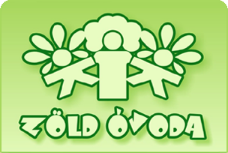 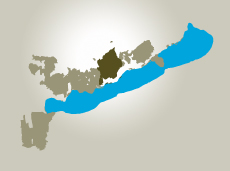 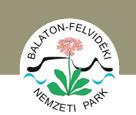      2013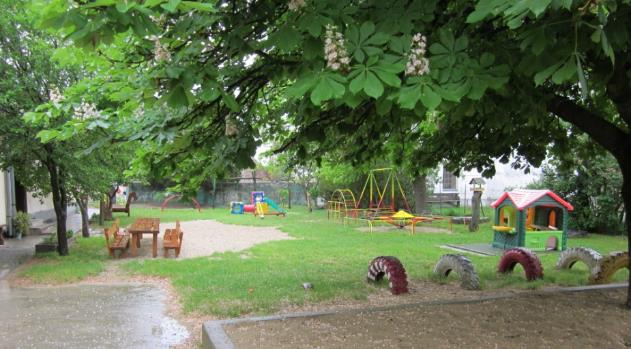 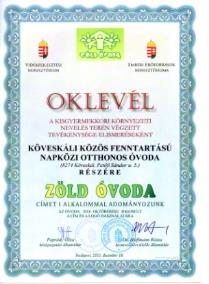 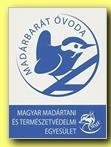 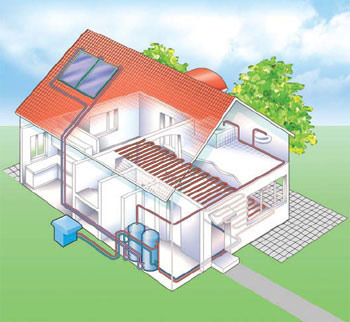                                                   A   KÖVESKÁLI    KÖZÖS  FENNTARTÁSÚ  NAPKÖZI OTTHONOS  ÓVODA                                     ÓVODAVEZETŐI   MUNKATERV2015/2016 NEVELÉSI ÉV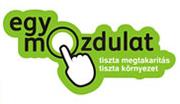 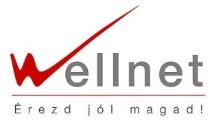 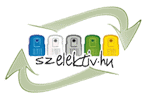 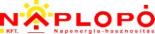 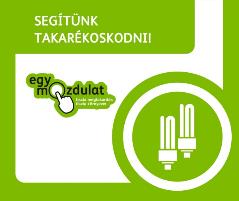 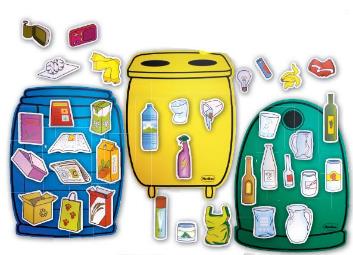 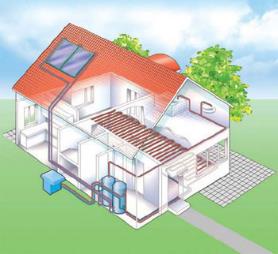 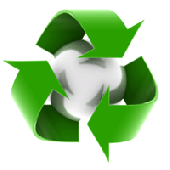 Köveskál, 2015. augusztus 23.	                         Készítette: Kötéljártóné Kálmán Katalin	   ÓvodavezetőTARTALOMJEGYZÉK1.	A pedagógiai munka feltételrendszere	31.1.	Alapító okirat szerinti feladatellátás	31.1.	Humánerőforrás (személyi feltételrendszer)	51.2.	Tárgyi, infrastrukturális feltételrendszer	91.3.	Szervezeti feltételek	91.3.1.	Intézményi feladatmegosztás	91.3.2.	Intézményi döntés előkészítés	111.3.3.	Intézményi innováció	121.3.4.	Továbbképzés	131.3.5.	Intézményi hagyományok	142.	Belső kapcsolatok, együttműködés, kommunikáció	152.1.	Szakmai munkaközösségek működése	152.2.	Belső tudásmegosztás	152.3.	Információátadás	163.	Az intézmény partnerei	163.1.	Szülők	163.2.	Bölcsőde, családi napközi	173.3.	Óvoda	183.4.	Iskola	193.5.	Pedagógiai szakszolgálat	193.6.	Pedagógiai szakmai szolgáltatás	203.7.	Egyéb partnerek	213.8.	Fenntartó	213.9.	Az intézmény részvétele a közéletben	224. Személyiség- és közösségfejlesztés	224.1.	Személyiségfejlesztés	224.1.1.	Az egyes gyermekek személyes és szociális készségeinek, képességeinek megismerésének intézményi gyakorlata (módszerek, eszközök, technikák) (nemzetiségi nevelés esetén, annak a megvalósítása)	224.1.2.	Az egyes gyermekek személyes és szociális képességeinek fejlesztése (különös tekintettel a kiemelt figyelmet igénylő gyermekekre) kulcskompetenciák fejlesztése	234.1.3.	A gyermekek szociális hátrányainak enyhítése	254.1.4.	A gyermekek fejlődésének nyomon követése	264.1.5.	Egészséges életmódra nevelés	274.1.6.	Környezettudatos életmódra nevelés	274.2.	Közösségfejlesztés	284.2.1.	A gyermekek együttműködését elősegítő intézményi tevékenység	284.2.2.	Az intézmény közösségépítő tevékenysége, programok	295.	Pedagógiai folyamatok	295.1.	Tervezés	295.2.	Ellenőrzés	305.3.	Értékelés, intézményi önértékelés	316.	Gyermekvédelmi feladatok ellátásának terve	317.	Gyermekbalesetek megelőzésére tett intézkedések terve	328.	Nevelés nélküli munkanapok terve	329.	A tervezett óvodai bezárás időpontja	3310.	Az 5 éves vezetői stratégia megvalósításának időszakos terve	34Célmeghatározás	3411.	Jogszabályi háttér	35Legitimációs záradék	36A pedagógiai munka feltételrendszereAlapító okirat szerinti feladatellátásHumánerőforrás (személyi feltételrendszer)Tárgyi, infrastrukturális feltételrendszerSzervezeti feltételekIntézményi feladatmegosztásIntézményi döntés előkészítésIntézményi innovációTovábbképzésPedagógus továbbképzésNem pedagógusok továbbképzéseIntézményi hagyományokBelső kapcsolatok, együttműködés, kommunikációSzakmai munkaközösségek működéseBelső tudásmegosztásInformációátadásAz intézmény partnereiSzülőkóvodavezetőBölcsőde, családi napköziÓvodaIskolaPedagógiai szakszolgálatPedagógiai szakmai szolgáltatásEgyéb partnerekFenntartóAz intézmény részvétele a közéletben4. Személyiség- és közösségfejlesztésSzemélyiségfejlesztésAz egyes gyermekek személyes és szociális készségeinek, képességeinek megismerésének intézményi gyakorlata (módszerek, eszközök, technikák) (nemzetiségi nevelés esetén, annak a megvalósítása)Az egyes gyermekek személyes és szociális képességeinek fejlesztése (különös tekintettel a kiemelt figyelmet igénylő gyermekekre) kulcskompetenciák fejlesztéseTehetséggondozásSajátos nevelési igényű gyermekek neveléseA tanulási és magatartászavarral küzdő gyermekek neveléseA gyermekek szociális hátrányainak enyhítéseA gyermekek fejlődésének nyomon követéseEgészséges életmódra nevelésKörnyezettudatos életmódra nevelésKözösségfejlesztés A gyermekek együttműködését elősegítő intézményi tevékenységAz intézmény közösségépítő tevékenysége, programokPedagógiai folyamatokTervezésEllenőrzésÉrtékelés, intézményi önértékelésGyermekvédelmi feladatok ellátásának terveGyermekbalesetek megelőzésére tett intézkedések terveNevelés nélküli munkanapok terveA tervezett óvodai bezárás időpontjaAz 5 éves vezetői stratégia megvalósításának időszakos terve A vezetői pályázatban megfogalmazott célok érdekében tervezett feladatok megvalósításának időszakos terveCélmeghatározásVezetői irányítási munkámat úgy kívánom megvalósítani – az érvényes jogszabályok alkalmazásával -, hogy legfontosabb partnereink a szülők, alkalmazotti közösség és fenntartóink az eredményeinkkel elégedettek legyenek. Feladatom az óvoda munkájának koordinálása, perspektívát adó programok, reális értékelés, jó közérzet, szakmai fejlődés biztosítása.1. A nevelési,- tanulási,- fejlesztési folyamat stratégiai vezetése és operatív irányításaA nevelési, tanulási fejlesztési folyamat eredményességéhez megfelelő személyi és tárgyi feltételt biztosítok.A mérési eredményeket követően állítjuk fel további feladatainkat.Továbbképzések segítségével kívánom megoldani a módszertani megújulást.A differenciált bánásmód elfogadott és alkalmazott intézményünk valamennyi dolgozója körében.2. A változások stratégiai vezetése és operatív irányításaÓvodánk jövőképét közösen határozzuk meg.Az intézményi jövőkép a vezetői program céljaival megegyezőek.Céljainkat együtt tűzzük ki, ezért közös erővel el tudjuk érni.Továbbképzéseinket az oktatási változásoknak, az óvoda érdekeinek megfelelően tervezzük.A törvényi változásokról megbeszéléseken, értekezleten tájékoztatom kollégáimat.A módszertani változásokat szakmai szolgáltatók által szervezett továbbképzéseken ismerhetjük meg.3. Önmagam stratégiai vezetése és operatív irányítása1 éve történt kinevezésem óta folyamatosan frissítem módszertani, törvényi ismereteimet.Felkészülök - portfólióm feltöltését követően - a pedagógus minősítésre.A szakmai fejlődést óvodánk minden dolgozójától elvárom, kollégám erre ösztönzöm, kitűzött céljai elérésében támogatom.Tevékenységem hatékonyságának mutatója, pedagógiai munkánk sikere.4. Mások stratégiai vezetése és operatív irányításaVezetői feladataim megosztásánál figyelembe veszem kollégám kompetenciáját.Az ellenőrzéseket az elfogadott éves munkaterv alapján végzem, melyben óvodapedagógus kollégám is részt vesz.A megosztott vezetés hatékonysága szoros együttműködésünknek – megbeszélés, egyeztetés, naprakész tájékoztatás, közösen kidolgozott tervek – köszönhetően működik.Fejlesztési szükségleteinknek feltérképezésére a hospitálások, megbeszélések véleményegyeztetések adnak jó lehetőséget.A hatékony pontos munkavégzés, önkéntes továbbfejlődés legfontosabb eszköze az egymást tisztelő magatartás, együttműködés és segítőkészség.Jogszabályi háttérDátum: Köveskál, 2015 év       08. hó       31. napKötéljártóné Kálmán Katalin             ALÁÍRÁS:PHLegitimációs záradékA Köveskáli Óvoda irattárában                  iktatási számú jegyzőkönyv található, mely igazolja, hogy a szülők megismerték és véleményezték a 2015 – 2016. nevelési év munkatervétKelt: Köveskál, 2015. 08.31.							…………………………….	szülői szervezet vezetőjeA Köveskáli Óvoda irattárában                    iktatási számú jegyzőkönyv található, mely igazolja, hogy a fenntartó megismerte és véleményezte a 2015 – 2016. neve- lési év munkatervétKelt: Köveskál, 2015. 08. 31.…………………………….	fenntartó						PHA Köveskáli Óvoda nevelőtestülete 100 %-os arányban, a 2015. 08. 26.. kelt nevelőtestületi határozata alapján, a 2015 – 2016. nevelési év munkatervét elfogadta.Kelt:Köveskál, 2015. 08. 23.Óvodavezetővezető						PHAz óvoda irattárban a kinyomtatott és aláírt példányt kell irattárazni.Felhasznált irodalom:Módszertani segédanyaghozOrszágos tanfelügyelet KÉZIKÖNYV ÓVODÁK SZÁMÁRA Az emberi erőforrások minisztere által 2014. március 13-án elfogadott óvodai tájékoztató anyag felhasználásával készült útmutatóOktatási Hivatal Útmutató a pedagógusok minősítési rendszeréhez 2013. november 19.Oktatási Hivatal Kiegészítés az Oktatási Hivatal által kidolgozott Útmutató a pedagógusok minősítési rendszeréhez felhasználói dokumentáció értelmezéséhez Óvodai nevelés 2014. március 13.Oktatási Hivatal Országos tanfelügyelet KÉZIKÖNYV ÓVODÁK SZÁMÁRA 2014. március 13.Önértékelési kézikönyv ÓVODÁK SZÁMÁRA1.adattáblaTerületAdat1.A hatályos alapító okirat kelte, száma2013. 06.28. 1906-10/2013.2.Fenntartó neve, címeKöveskál és Térsége Óvoda Társulás8274 Köveskál, Fő u. 10.3.Az intézmény hatályos alapító okirat szerinti neveKöveskáli Közös Fenntartású Napközi Otthonos Óvoda4.Az intézmény székhelye, neve, címe8274 Köveskál, Petőfi Sándor u. 5.5.Az intézmény feladatellátási helye , neve, címe6.Az intézmény feladatellátási helye , neve, címe7.Az intézmény feladatellátási helye , neve, címe8.Az intézménybe felvehető maximális gyermeklétszám (fenntartói határozat, működési engedély száma)30 fő 1906-10/20139.Felvehető maximális gyermeklétszám (székhelyhelyen)30 fő10Felvehető maximális gyermeklétszám (feladatellátási helyen)11Felvehető maximális gyermeklétszám (feladatellátási helyen)12Az intézmény óvodai csoportjainak száma 2015/2016. nevelési évben (fenntartói határozat száma)1 csoport3/2015.(II.09.) KTOT13.Az intézmény napi nyitvatartási ideje a 2015/2016. nevelési évben (fenntartói határozat száma)9 óra3/2015.(II.09.) KTOT14.Alapító okirat szerinti ellátandó feladatai óvodai nevelés15.Nemzetiségi nevelés -16.Sajátos nevelési igényű gyermekek nevelése-17.Gazdálkodási jogköreÖnálló gazdálkodó2.adattáblaTerületAdat1.Óvodai csoportok száma összesen12.óvodai kiscsoport száma-3.óvodai középső csoport száma-4.óvodai nagycsoport száma-5.óvodai vegyes csoport száma13.adattáblaTerület01.szept01.okt31. dec1.Óvodás gyermekek összlétszáma1515152.Tényleges gyermeklétszám alapján meghatározott csoport átlaglétszám fő/csoport1515153.SNI-vel felszorzott létszám---4.sni-vel felszorzott gyermeklétszámmal számított csoport átlaglétszám: fő/csoport---5.Étkező gyermekek létszáma1515156.Félnapos óvodás0007.Veszélyeztetett gy létszáma---8.A tényleges összlétszáma %0009.Hátrányos helyzetű gy. Létszáma:99710.A tényleges összlétszáma %60%60%46%11.Ebből halmozottan hátrányos helyzetű---12.A tényleges összlétszáma %0004.adattábla A 2015/2016. nevelési évre beiratkozott gyermekek létszámaA.2015/2016 nevelési évre elutasított gyermekek létszámaA.2015/2016. nevelési évre felvételt nyert gyermekek létszámaNemek arányaNemek arányaA gyermekek korösszetételeA gyermekek korösszetételeA gyermekek korösszetételeA gyermekek korösszetételeA gyermekek korösszetételeA gyermekek korösszetétele4.adattábla A 2015/2016. nevelési évre beiratkozott gyermekek létszámaA.2015/2016 nevelési évre elutasított gyermekek létszámaA.2015/2016. nevelési évre felvételt nyert gyermekek létszámafiúk (fő)lányok (fő)2,5 éves (fő)3 éves (fő)4 éves (fő)5 éves (fő)6 éves (fő) 7 éves (fő)Székhely, feladatellátási hely neve, címe: Köveskáli Közös Fenntartású Napközi Otthonos Óvoda8274 Köveskál, Petőfi Sándor u. 5.  6-6 1 5 1 5 - - --5.adattábla 2015.09.01.Nem magyar állampolgárságú gy. (fő)Nemek arányaNemek arányaA gyermekek korösszetételeA gyermekek korösszetételeA gyermekek korösszetételeA gyermekek korösszetételeA gyermekek korösszetételeA gyermekek korösszetétele5.adattábla 2015.09.01.Nem magyar állampolgárságú gy. (fő)lányok (fő)fiúk (fő)2,5 éves(fő)3 éves (fő)4 éves (fő)5 éves (fő)6 éves(fő)7 éves (fő)Székhely, feladatellátási hely neve, címe: Köveskáli Közös Fenntartású Napközi Otthonos Óvoda8274 Köveskál, Petőfi Sándor u. 5. 06.adattábla óvodai csoport nevea csoport típusa (azonos életkorú, vegyes)szept 1 létszám(maximális gyermeklétszám túllépés esetén a fenntartói határozat száma, kelteoktóber 1 várható létszámfő(maximális gyermeklétszám túllépés esetén a fenntartói határozat száma, keltedecember 31 várható létszámfő(maximális gyermeklétszám túllépés esetén a fenntartói határozat száma, kelteSNI főNemzetiségi főSzékhely, feladatellátási hely neve, címe Köveskáli Közös Fenntartású Napközi Otthonos Óvoda8274 Köveskál, Petőfi Sándor u. 5.vegyes 17  17 17 - -Szöveges indoklásEgy gyermeket már a 2014. évi beiratkozáskor – 2 éves korában - írattak be az óvodába, de egészségügyi okok miatt csak a 2015/2016-os nevelési évtől kezdi meg az óvodát. Egy gyermek 2016. februárban tölti be a 3. életévét, bizonytalan még az óvoda megkezdése, ezért a létszámban még nem szerepeltettem.   Kettő gyermeknek – ikrek – bizonytalan meddig lesznek óvodánkban, mivel elköltözés várható (szomszéd településen építkeztek).A munkatervben megfogalmazottak sajátos intézményi célok összhangban vannak az alábbi intézményi dokumentumban megfogalmazottakkalA munkatervben megfogalmazottak sajátos intézményi célok összhangban vannak az alábbi intézményi dokumentumban megfogalmazottakkalA munkatervben megfogalmazottak sajátos intézményi célok összhangban vannak az alábbi intézményi dokumentumban megfogalmazottakkalA munkatervben megfogalmazottak sajátos intézményi célok összhangban vannak az alábbi intézményi dokumentumban megfogalmazottakkalA munkatervben megfogalmazottak sajátos intézményi célok összhangban vannak az alábbi intézményi dokumentumban megfogalmazottakkalA munkatervben megfogalmazottak sajátos intézményi célok összhangban vannak az alábbi intézményi dokumentumban megfogalmazottakkalsorszIntézményi alapdokumentum megnevezéseHivatkozott szövegrészHivatkozott szövegrészHivatkozott szövegrészHivatkozott szövegrész1.SZMSZ8 .oldaltól14.oldalig2.Pedagógiai Program73.oldaltól74.oldalig7.adattáblaTerületAdat1.Az intézmény vezetője, képviselőjeKötéljártóné Kálmán Katalin2.Az intézmény telefonszáma06/87 478-4113.E-mail elérhetőségekoepitesz@t-email.hu4.Óvodapedagógus álláshelyek száma 2015.09.01-től (fenntartói határozat szám)25.Nevelőmunkát közvetlenül segítő álláshelyek száma összesen 2015.09.01-től (fenntartói határozat szám)-5.1Dajkai álláshely száma25.2Pedagógiai asszisztens álláshely száma-5.3Óvodatitkár álláshely száma-5.4.Óvodapszichológus álláshely száma-6.Egyéb technikai munkakört betöltők álláshely száma-7.Intézményvezető helyettes (fő)-8.adattáblaFoglalkoztatottak létszámaFoglalkoztatottak létszámaFoglalkoztatottak létszámaFoglalkoztatottak létszámaFoglalkoztatottak létszámaÓvodai csoportban foglalkoztatott óvodapedagógusok létszáma (fő)1 pedagógusra jutó gyermekek létszáma1 pedagógusra jutó gyermekek létszámaÓvodai csoportban foglalkoztatott felsőfokú végzettségű óvodapedagógusok létszámaÓvodai csoportban foglalkoztatott felsőfokú végzettségű óvodapedagógusok létszámaÓvodai csoportban foglalkoztatott felsőfokú végzettségű óvodapedagógusok létszámaÓvodai csoportban foglalkoztatott felsőfokú végzettségű óvodapedagógusok létszámaFoglalkoztatottak létszámaFoglalkoztatottak létszáma8.adattáblapedagógus(fő)pedagógus(fő)pedagógiai munkát közvetlenül segítő (fő)pedagógiai munkát közvetlenül segítő (fő)pedagógiai munkát közvetlenül segítő (fő)Óvodai csoportban foglalkoztatott óvodapedagógusok létszáma (fő)1 pedagógusra jutó gyermekek létszáma1 pedagógusra jutó gyermekek létszámaNő(fő)Nő(fő)Férfi(fő)Férfi(fő)technikai(fő)technikai(fő)Székhely, feladatellátási hely neve, címe: Köveskáli Közös Fenntartású Napközi Otthonos Óvoda8274 Köveskál, Petőfi Sándor u. 5. 2 2 2 8.5 8.5 1 1 - ---9.adattábla9.adattáblanevelőmunkát közvetlenül segítő (fő)nevelőmunkát közvetlenül segítő (fő)nevelőmunkát közvetlenül segítő (fő)óvodapszichológus(fő)óvodapszichológus(fő)óvodapszichológus(fő)óvodatitkár(fő)óvodatitkár(fő)informatikus(fő)informatikus(fő)udvaros(fő)udvaros(fő)konyhás(fő)konyhás(fő)9.adattábla9.adattábladajkadajkapedagógiai asszisztensóvodapszichológus(fő)óvodapszichológus(fő)óvodapszichológus(fő)óvodatitkár(fő)óvodatitkár(fő)informatikus(fő)informatikus(fő)udvaros(fő)udvaros(fő)konyhás(fő)konyhás(fő)Székhely, feladatellátási hely neve, címe: Köveskáli Közös Fenntartású Napközi Otthonos Óvoda8274 Köveskál, Petőfi Sándor u. 5.Székhely, feladatellátási hely neve, címe: Köveskáli Közös Fenntartású Napközi Otthonos Óvoda8274 Köveskál, Petőfi Sándor u. 5. 2 2 - - - - - -------10.adattáblaÓvodapedagógusok által ellátott feladatellátási órák adataiÓvodapedagógusok által ellátott feladatellátási órák adataiÓvodapedagógusok által ellátott feladatellátási órák adatai10.adattáblaÓVODAPEDAGÓGUS NEVEGyakornok(ha igen kérjük X-el jelölni)neveléssel-oktatással lekötött órák száma [óra/hét]1Kötéljártóné Kálmán Katalin122Kovácsné Süle Anikó3234567891011.adattáblaAz óvodai csoportokhoz rendelt humánerőforrás adataiAz óvodai csoportokhoz rendelt humánerőforrás adataiAz óvodai csoportokhoz rendelt humánerőforrás adataiAz óvodai csoportokhoz rendelt humánerőforrás adataiAz óvodai csoportokhoz rendelt humánerőforrás adataiAz óvodai csoportokhoz rendelt humánerőforrás adataiAz óvodai csoportokhoz rendelt humánerőforrás adataiA csoport fantázia megnevezése (pl. Maci)Gyermekek létszáma)(fő ) 09.01.-i adatCsoport típusa(kérjük x-szel jelölni a megfelelőt)Csoport típusa(kérjük x-szel jelölni a megfelelőt)Pedagógusok neveNeveléssel-oktatással lekötött órák száma [óra/hét]Dajka neve117homogén / életkor szerint osztott Bőczi Károlyné,Bolláné Lampérth Tímea117heterogén/ vegyes életkorú XKötéljártóné Kálmán Katalin, 12Bőczi Károlyné,Bolláné Lampérth Tímeahomogén / életkor szerint osztott heterogén/ vegyes életkorú XKovácsné Süle Anikó3212.adattábla12.adattáblaMUNKAIDŐBEOSZTÁS, MUNKAREND(Az óvodapedagógusok esetében óvoda nyitásától –zárásáig óvodapedagógusnak kell foglalkozni a gyermekekkel! Ez jelenjen meg a munkaidő beosztásban!)MUNKAIDŐBEOSZTÁS, MUNKAREND(Az óvodapedagógusok esetében óvoda nyitásától –zárásáig óvodapedagógusnak kell foglalkozni a gyermekekkel! Ez jelenjen meg a munkaidő beosztásban!)MUNKAIDŐBEOSZTÁS, MUNKAREND(Az óvodapedagógusok esetében óvoda nyitásától –zárásáig óvodapedagógusnak kell foglalkozni a gyermekekkel! Ez jelenjen meg a munkaidő beosztásban!)MUNKAIDŐBEOSZTÁS, MUNKAREND(Az óvodapedagógusok esetében óvoda nyitásától –zárásáig óvodapedagógusnak kell foglalkozni a gyermekekkel! Ez jelenjen meg a munkaidő beosztásban!)MUNKAIDŐBEOSZTÁS, MUNKAREND(Az óvodapedagógusok esetében óvoda nyitásától –zárásáig óvodapedagógusnak kell foglalkozni a gyermekekkel! Ez jelenjen meg a munkaidő beosztásban!)MUNKAIDŐBEOSZTÁS, MUNKAREND(Az óvodapedagógusok esetében óvoda nyitásától –zárásáig óvodapedagógusnak kell foglalkozni a gyermekekkel! Ez jelenjen meg a munkaidő beosztásban!)MUNKAIDŐBEOSZTÁS, MUNKAREND(Az óvodapedagógusok esetében óvoda nyitásától –zárásáig óvodapedagógusnak kell foglalkozni a gyermekekkel! Ez jelenjen meg a munkaidő beosztásban!)Óvodai csoport neveÓvodai csoport neveÓVODAPEDAGÓGUS NEVENeveléssel-oktatással lekötött órák száma  (no) órakedvezmény mértéke, jogcímeOrszágos pedagógiai szakmai ellenőrzésben vesz résztMinősítésben vesz résztSzakszervezeti tisztségviselőKT elnök, tagHÉTFŐKEDDSZERDACSÜTÖRTÖKPÉNTEK1. vegyes1. vegyesKötéljártóné Kálmán Katalin127- 167-14.507-14.507-14.507-14.501. vegyes1. vegyesKovácsné Süle Anikó32 (Szakszervezeti titkár)9.30-169.30-169.30-169.30-169.30-16ÓvodapszichológusÓvodapszichológusÓvodapszichológusÓvodapszichológusÓvodapszichológusÓvodapszichológusÓvodapszichológusÓvodapszichológusÓvodapszichológusSsz.NÉVNÉVNÉVHÉTFŐKEDDSZERDACSÜTÖRTÖKPÉNTEK1---ÓVODATITKÁR vagy ADMINISZTRÁTORÓVODATITKÁR vagy ADMINISZTRÁTORÓVODATITKÁR vagy ADMINISZTRÁTORÓVODATITKÁR vagy ADMINISZTRÁTORÓVODATITKÁR vagy ADMINISZTRÁTORÓVODATITKÁR vagy ADMINISZTRÁTORÓVODATITKÁR vagy ADMINISZTRÁTORÓVODATITKÁR vagy ADMINISZTRÁTORÓVODATITKÁR vagy ADMINISZTRÁTORSsz.NÉVNÉVNÉVHÉTFŐKEDDSZERDACSÜTÖRTÖKPÉNTEK1---DAJKÁKDAJKÁKDAJKÁKDAJKÁKDAJKÁKDAJKÁKDAJKÁKDAJKÁKDAJKÁKÓvodai csoport neveÓvodai csoport neveNÉVNÉVHÉTFŐKEDDSZERDACSÜTÖRTÖKPÉNTEK1 A-B Hét1 A-B HétBöczi KárolynéBöczi Károlyné7-177-177-177-177-17Bolláné Lampérth TímeaBolláné Lampérth Tímea7-137-137-137-137-13Pedagógiai asszisztensPedagógiai asszisztensPedagógiai asszisztensPedagógiai asszisztensPedagógiai asszisztensPedagógiai asszisztensPedagógiai asszisztensPedagógiai asszisztensPedagógiai asszisztensÓvodai csoport neveÓvodai csoport neveNÉVNÉVHÉTFŐKEDDSZERDACSÜTÖRTÖKPÉNTEK11--2233KONYHÁSOKKONYHÁSOKKONYHÁSOKKONYHÁSOKKONYHÁSOKKONYHÁSOKKONYHÁSOKKONYHÁSOKKONYHÁSOKSsz.NÉVNÉVNÉVHÉTFŐKEDDSZERDACSÜTÖRTÖKPÉNTEK---UDVAROSUDVAROSUDVAROSUDVAROSUDVAROSUDVAROSUDVAROSUDVAROSUDVAROSSsz.NÉVNÉVNÉVHÉTFŐKEDDSZERDACSÜTÖRTÖKPÉNTEK---Egyéb technikai dolgozó (rendszergazda)Egyéb technikai dolgozó (rendszergazda)Egyéb technikai dolgozó (rendszergazda)Egyéb technikai dolgozó (rendszergazda)Egyéb technikai dolgozó (rendszergazda)Egyéb technikai dolgozó (rendszergazda)Egyéb technikai dolgozó (rendszergazda)Egyéb technikai dolgozó (rendszergazda)Egyéb technikai dolgozó (rendszergazda)Ssz.NÉVNÉVNÉVHÉTFŐKEDDSZERDACSÜTÖRTÖKPÉNTEK---Szöveges indoklásKis létszámú óvodánkban 2 fő óvodapedagógus dolgozik. Ketten látjuk el nyitástól zárásig nevelési feladatainkat. Az előírt 2 óra átfedési időben az óvodavezető - kötelező óráján felül – bent tartózkodik a csoportban.  Ehhez még hozzáadódik a vidéki gyerekek autóbuszon történő hazakísérése zárás után, ezt pedig a másik óvodapedagógus végzi. (Mindkét irányba érinti a vidéki gyerekek településeit az autóbusz). A dajkák száma - fenntartó által engedélyezett - szintén 2 fő. 9 órás nyitva tartásunk után ők teszik rendbe az óvodát. Heti váltásban dolgoznak, egyik héten 10, másik héten 6 órás munkaidő beosztással. Erre azért van szükség, hogy reggel az óvodába utazó, más településről bejáró gyerekek autóbuszon való kísérését az óvodába el tudjuk látni mindkét irányból. Összességében elmondható, hogy a kis létszám ellenére – 1 csoport – a szervezési feladataink nem csökkentek, sőt mindenki fokozottan terhelt a napi feladatok ellátásában. Vezetői teendőimre az óvodában kevés idő jut, így a központi adminisztrációkat otthon végzem legtöbbször, saját eszközeimen. Az óvoda folyamatos, biztonságos működése megkövetelheti a beosztások megváltoztatását.A munkatervben megfogalmazottak sajátos intézményi célok összhangban vannak az alábbi intézményi dokumentumban megfogalmazottakkalA munkatervben megfogalmazottak sajátos intézményi célok összhangban vannak az alábbi intézményi dokumentumban megfogalmazottakkalA munkatervben megfogalmazottak sajátos intézményi célok összhangban vannak az alábbi intézményi dokumentumban megfogalmazottakkalA munkatervben megfogalmazottak sajátos intézményi célok összhangban vannak az alábbi intézményi dokumentumban megfogalmazottakkalA munkatervben megfogalmazottak sajátos intézményi célok összhangban vannak az alábbi intézményi dokumentumban megfogalmazottakkalA munkatervben megfogalmazottak sajátos intézményi célok összhangban vannak az alábbi intézményi dokumentumban megfogalmazottakkalsorszIntézményi alapdokumentum megnevezéseHivatkozott szövegrészHivatkozott szövegrészHivatkozott szövegrészHivatkozott szövegrész1.Pedagógiai Program75.oldaltól76.oldaligadatTERÜLETFejlesztésSzékhely, feladatellátási hely neve, címe: Köveskáli Közös Fenntartású Napközi Otthonos Óvoda8274 Köveskál, Petőfi Sándor u. 5.CSOPORTSZOBÁKÚJ padlófelület, új szőnyeg, festett fal, ablakpárkányokUDVARRugós játék, hinták, homokozó takaró, burkolás KONYHArakodó felület meghosszabbításaJÁTÉKOKmotorok, bábparaván, gyöngyfűző, mesekockákSzöveges indoklásPedagógiai programunk kevés anyagi ráfordítást igényel (figyelembe vettük a fenntartók teherbírását is).Régi épület lévén szükséges kisebb beruházások elvégzése, ettől függetlenül mindig igyekszünk a gyerekek számára kedves, otthonos belsőt varázsolni.Az elhasználódott alapvető felszereltség folyamatos, tervszerű pótlása elengedhetetlenül szükséges a program tartalmi pilléreinek, a fejlődés eredményességének biztosításához.A munkatervben megfogalmazottak sajátos intézményi célok összhangban vannak az alábbi intézményi dokumentumban megfogalmazottakkalA munkatervben megfogalmazottak sajátos intézményi célok összhangban vannak az alábbi intézményi dokumentumban megfogalmazottakkalA munkatervben megfogalmazottak sajátos intézményi célok összhangban vannak az alábbi intézményi dokumentumban megfogalmazottakkalA munkatervben megfogalmazottak sajátos intézményi célok összhangban vannak az alábbi intézményi dokumentumban megfogalmazottakkalA munkatervben megfogalmazottak sajátos intézményi célok összhangban vannak az alábbi intézményi dokumentumban megfogalmazottakkalA munkatervben megfogalmazottak sajátos intézményi célok összhangban vannak az alábbi intézményi dokumentumban megfogalmazottakkalsorszIntézményi alapdokumentum megnevezéseHivatkozott szövegrészHivatkozott szövegrészHivatkozott szövegrészHivatkozott szövegrész1.SZMSZ8.oldaltól12.oldaligPedagógiai Program10.oldaltól11.oldalig2.73.oldaltól74.oldalig3.Továbbképzési program/ beiskolázási terv1.oldaltól1.oldalig13. adattáblaÓvodavezetés (név szerint)Óvodavezetés (név szerint)Óvodavezetés (név szerint)Óvodavezetés (név szerint)13. adattáblaÓvodavezetőÓvodavezető helyettesTagóvoda-vezetőTagóvoda-vezető helyettesSzékhely, feladatellátási hely neve, címe: Köveskáli Közös Fenntartású Napközi Otthonos Óvoda8274 Köveskál, Petőfi Sándor u. 5. Kötéljártóné Kálmán Katalin - - -14. adattáblaÓvodavezetés által ellátott feladatok, feladatmegosztás az SZMSZ szerintIntézményvezető heti tanóráinak száma 
(óvodapedagógus esetén óvodai foglalkozásainak száma)Az intézményvezető-helyettes, tagintézmény-vezető, intézményegység-vezető, tagintézményvezető-helyettes, intézményegységvezető-helyettes heti tanóráinak száma
(óvodapedagógus esetén óvodai foglalkozásainak száma)Óvodavezetés által ellátott feladatok, feladatmegosztás az SZMSZ szerintIntézményvezető heti tanóráinak száma 
(óvodapedagógus esetén óvodai foglalkozásainak száma)Az intézményvezető-helyettes, tagintézmény-vezető, intézményegység-vezető, tagintézményvezető-helyettes, intézményegységvezető-helyettes heti tanóráinak száma
(óvodapedagógus esetén óvodai foglalkozásainak száma)Óvodavezetés által ellátott feladatok, feladatmegosztás az SZMSZ szerintIntézményvezető heti tanóráinak száma 
(óvodapedagógus esetén óvodai foglalkozásainak száma)Az intézményvezető-helyettes, tagintézmény-vezető, intézményegység-vezető, tagintézményvezető-helyettes, intézményegységvezető-helyettes heti tanóráinak száma
(óvodapedagógus esetén óvodai foglalkozásainak száma)Óvodavezetés által ellátott feladatok, feladatmegosztás az SZMSZ szerintIntézményvezető heti tanóráinak száma 
(óvodapedagógus esetén óvodai foglalkozásainak száma)Az intézményvezető-helyettes, tagintézmény-vezető, intézményegység-vezető, tagintézményvezető-helyettes, intézményegységvezető-helyettes heti tanóráinak száma
(óvodapedagógus esetén óvodai foglalkozásainak száma)14. adattáblaÓvodavezetőHeti óvodai foglalkozások száma:ÓvodapedagógusHeti óvodai foglalkozások száma:Székhely, feladatellátási hely neve, címe: Köveskáli Közös Fenntartású Napközi Otthonos Óvoda8274 Köveskál, Petőfi Sándor u. 5. Kötéljártóné Kálmán Katalin 12 Kovácsné Süle Anikó 3215. adattáblaHelyettesítési rendHelyettesítési rend15. adattáblaKI HELYETTESÍTI (NÉV)A HELYETTESÍTETT BEOSZTÁSA1.Óvodapedagógus Kovácsné Süle AnikóÓvodavezető2.Óvodavezető Kötéljártóné Kálmán KatalinÓvodapedagógus 16. adattáblaVezetői szakvizsgával rendelkező óvodapedagógusok létszámaSzakvizsgával rendelkezők létszámaGyakornokok létszámaPED I sorolt pedagógusok létszámaPED II sorolt pedagógusok létszáma Mesterpedagógus pedagógusok létszámaSzékhely, feladatellátási hely neve, címe: Köveskáli Közös Fenntartású Napközi Otthonos Óvoda8274 Köveskál, Petőfi Sándor u. 5. 1-2--17. 1.adattáblaMinősítő vizsgaMinősítő vizsgaMinősítő vizsga17. 1.adattáblaÉrintett gyakornok neveMentor neveA vizsga időpontjaSzékhely, feladatellátási hely neve, címe: Köveskáli Közös Fenntartású Napközi Otthonos Óvoda8274 Köveskál, Petőfi Sándor u. 5. -17. 2.adattáblaMinősítő eljárásMinősítő eljárásMinősítő eljárás17. 2.adattáblaÉrintettek neveAz eljárás időpontjaVárható fokozatSzékhely, feladatellátási hely neve, címe: Köveskáli Közös Fenntartású Napközi Otthonos Óvoda8274 Köveskál, Petőfi Sándor u. 5. -Szöveges indoklásA kötelező minősítési határidő 2018. június 30. Ennek függvényében léphető pedagógus II. besorolásba. A minősítés feltétele az Oktatási Hivatal megfelelő oldalára a pedagógus portfolió feltöltése, majd ezután kérhető a minősítési eljárás lefolytatása.  A munkatervben megfogalmazottak sajátos intézményi célok összhangban vannak az alábbi intézményi dokumentumban megfogalmazottakkalA munkatervben megfogalmazottak sajátos intézményi célok összhangban vannak az alábbi intézményi dokumentumban megfogalmazottakkalA munkatervben megfogalmazottak sajátos intézményi célok összhangban vannak az alábbi intézményi dokumentumban megfogalmazottakkalA munkatervben megfogalmazottak sajátos intézményi célok összhangban vannak az alábbi intézményi dokumentumban megfogalmazottakkalA munkatervben megfogalmazottak sajátos intézményi célok összhangban vannak az alábbi intézményi dokumentumban megfogalmazottakkalA munkatervben megfogalmazottak sajátos intézményi célok összhangban vannak az alábbi intézményi dokumentumban megfogalmazottakkalsorszIntézményi alapdokumentum megnevezéseHivatkozott szövegrészHivatkozott szövegrészHivatkozott szövegrészHivatkozott szövegrész1.SZMSZ9. oldaltól10. oldalig13.oldaltól18.oldalig2.HÁZIREND3.oldaltól3.oldalig3.Továbbképzési program/beiskolázási terv1.oldaltól1.oldalig18. adattábla2015.2015.2015.MegnevezéseTartalomÉrintettek köreFelelős18. adattáblahónapidőMegnevezéseTartalomÉrintettek köreFelelősSzékhely, feladatellátási hely neve, címe: Köveskáli Közös Fenntartású Napközi Otthonos Óvoda8274 Köveskál, Petőfi Sándor u. 5.02.döntéshozataltovábbképzésnevelőtestületóvodavezető,Szöveges indoklásA munkatervben megfogalmazottak sajátos intézményi célok összhangban vannak az alábbi intézményi dokumentumban megfogalmazottakkalA munkatervben megfogalmazottak sajátos intézményi célok összhangban vannak az alábbi intézményi dokumentumban megfogalmazottakkalA munkatervben megfogalmazottak sajátos intézményi célok összhangban vannak az alábbi intézményi dokumentumban megfogalmazottakkalA munkatervben megfogalmazottak sajátos intézményi célok összhangban vannak az alábbi intézményi dokumentumban megfogalmazottakkalA munkatervben megfogalmazottak sajátos intézményi célok összhangban vannak az alábbi intézményi dokumentumban megfogalmazottakkalA munkatervben megfogalmazottak sajátos intézményi célok összhangban vannak az alábbi intézményi dokumentumban megfogalmazottakkalsorszIntézményi alapdokumentum megnevezéseHivatkozott szövegrészHivatkozott szövegrészHivatkozott szövegrészHivatkozott szövegrész1.SZMSZ15.oldaltól15.oldalig2.Továbbképzési program/ beiskolázási terv1.oldaltól1.oldalig3.Pedagógiai program74.oldaltól74.oldalig19. adattábla           2015.           2015.           2015.MegnevezéseTartalomÉrintettek köreFelelős19. adattáblahónapidőMegnevezéseTartalomÉrintettek köreFelelősSzékhely, feladatellátási hely neve, címe: Köveskáli Közös Fenntartású Napközi Otthonos Óvoda8274 Köveskál, Petőfi Sándor u. 5.10.továbbképzésmódszertani megújulásóvodapedagógusokóvodavezetőSzöveges indoklásA munkatervben megfogalmazottak sajátos intézményi célok összhangban vannak az alábbi intézményi dokumentumban megfogalmazottakkalA munkatervben megfogalmazottak sajátos intézményi célok összhangban vannak az alábbi intézményi dokumentumban megfogalmazottakkalA munkatervben megfogalmazottak sajátos intézményi célok összhangban vannak az alábbi intézményi dokumentumban megfogalmazottakkalA munkatervben megfogalmazottak sajátos intézményi célok összhangban vannak az alábbi intézményi dokumentumban megfogalmazottakkalA munkatervben megfogalmazottak sajátos intézményi célok összhangban vannak az alábbi intézményi dokumentumban megfogalmazottakkalA munkatervben megfogalmazottak sajátos intézményi célok összhangban vannak az alábbi intézményi dokumentumban megfogalmazottakkalsorszIntézményi alapdokumentum megnevezéseHivatkozott szövegrészHivatkozott szövegrészHivatkozott szövegrészHivatkozott szövegrész1.SZMSZ15.oldaltól15.oldalig2..Pedagógiai Program74.oldaltól74.oldalig3.Továbbképzési program/ beiskolázási terv1.oldaltól1.oldalig20. adattábla2016.2016.2016.MegnevezéseTartalomÉrintettek köreFelelős20. adattáblahónapidőMegnevezéseTartalomÉrintettek köreFelelősSzékhely, feladatellátási hely neve, címe: Köveskáli Közös Fenntartású Napközi Otthonos Óvoda8274 Köveskál, Petőfi Sándor u. 5.továbbképzészöld óvodaóvodavezetőóvodavezetőSzöveges indoklásA munkatervben megfogalmazottak sajátos intézményi célok összhangban vannak az alábbi intézményi dokumentumban megfogalmazottakkalA munkatervben megfogalmazottak sajátos intézményi célok összhangban vannak az alábbi intézményi dokumentumban megfogalmazottakkalA munkatervben megfogalmazottak sajátos intézményi célok összhangban vannak az alábbi intézményi dokumentumban megfogalmazottakkalA munkatervben megfogalmazottak sajátos intézményi célok összhangban vannak az alábbi intézményi dokumentumban megfogalmazottakkalA munkatervben megfogalmazottak sajátos intézményi célok összhangban vannak az alábbi intézményi dokumentumban megfogalmazottakkalA munkatervben megfogalmazottak sajátos intézményi célok összhangban vannak az alábbi intézményi dokumentumban megfogalmazottakkalsorszIntézményi alapdokumentum megnevezéseHivatkozott szövegrészHivatkozott szövegrészHivatkozott szövegrészHivatkozott szövegrész1.SZMSZoldaltóloldalig2.HÁZIRENDoldaltóloldalig3.Pedagógiai Programoldaltóloldalig4.Továbbképzési program/ beiskolázási tervoldaltóloldalig21. adattáblaDátumDátumDátumMegnevezéseTartalomÉrintettek köreFelelős21. adattáblahónapidőMegnevezéseTartalomÉrintettek köreFelelősSzékhely, feladatellátási hely neve, címe: Köveskáli Közös Fenntartású Napközi Otthonos Óvoda8274 Köveskál, Petőfi Sándor u. 5. Szöveges indoklásMindkét dajkánk rendelkezik dajkai szakképzettséggel. Az egyik dajka távolléte idejére – határozott időre, pályázat útján - új kolléga kerül szeptembertől óvodánkba. Ő (még) nem rendelkezik dajkai szakképzettséggel, bár ebben a munkakörben ezt törvény nem írja elő. A munkatervben megfogalmazottak sajátos intézményi célok összhangban vannak az alábbi intézményi dokumentumban megfogalmazottakkalA munkatervben megfogalmazottak sajátos intézményi célok összhangban vannak az alábbi intézményi dokumentumban megfogalmazottakkalA munkatervben megfogalmazottak sajátos intézményi célok összhangban vannak az alábbi intézményi dokumentumban megfogalmazottakkalA munkatervben megfogalmazottak sajátos intézményi célok összhangban vannak az alábbi intézményi dokumentumban megfogalmazottakkalA munkatervben megfogalmazottak sajátos intézményi célok összhangban vannak az alábbi intézményi dokumentumban megfogalmazottakkalA munkatervben megfogalmazottak sajátos intézményi célok összhangban vannak az alábbi intézményi dokumentumban megfogalmazottakkalsorszIntézményi alapdokumentum megnevezéseHivatkozott szövegrészHivatkozott szövegrészHivatkozott szövegrészHivatkozott szövegrész1.SZMSZ23.oldaltól24.oldalig2.HÁZIREND22.oldaltól22.oldalig3.Pedagógiai Program50.oldaltól51.oldalig22. adattábla    2015.-2016.    2015.-2016.    2015.-2016.MegnevezéseTartalomÉrintettek köreFelelős22. adattáblahónapidőMegnevezéseTartalomÉrintettek köreFelelősSzékhely, feladatellátási hely neve, címe: Köveskáli Közös Fenntartású Napközi Otthonos Óvoda8274 Köveskál, Petőfi Sándor u. 5.09.06.01. -30.gyermeki élet hagyományos ünnepeiSzületésnapok, takarítási világnap, szüret, állatok világnapja, Márton-nap, mikulás, karácsony, farsang, március 15, víz világnapja, húsvét, Föld napja, anyák napja, madarak és fák napja, gyermeknap, környezetvédelmi világnap, évzáró-ballagás.alkalmazotti közösség, gyerekeknevelőtestületSzöveges indoklásA munkatervben megfogalmazottak sajátos intézményi célok összhangban vannak az alábbi intézményi dokumentumban megfogalmazottakkalA munkatervben megfogalmazottak sajátos intézményi célok összhangban vannak az alábbi intézményi dokumentumban megfogalmazottakkalA munkatervben megfogalmazottak sajátos intézményi célok összhangban vannak az alábbi intézményi dokumentumban megfogalmazottakkalA munkatervben megfogalmazottak sajátos intézményi célok összhangban vannak az alábbi intézményi dokumentumban megfogalmazottakkalA munkatervben megfogalmazottak sajátos intézményi célok összhangban vannak az alábbi intézményi dokumentumban megfogalmazottakkalA munkatervben megfogalmazottak sajátos intézményi célok összhangban vannak az alábbi intézményi dokumentumban megfogalmazottakkalsorszIntézményi alapdokumentum megnevezéseHivatkozott szövegrészHivatkozott szövegrészHivatkozott szövegrészHivatkozott szövegrész1.SZMSZoldaltóloldalig2.HÁZIRENDoldaltóloldalig3.Pedagógiai Programoldaltóloldalig4.Továbbképzési program/ beiskolázási tervoldaltóloldalig23. adattáblaDátumDátumDátumMegnevezéseTartalomÉrintettek köreFelelős23. adattáblahónapidőMegnevezéseTartalomÉrintettek köreFelelősSzékhely, feladatellátási hely neve, címe: Köveskáli Közös Fenntartású Napközi Otthonos Óvoda8274 Köveskál, Petőfi Sándor u. 5.Szöveges indoklásÓvodánkban a pedagógusok száma nem éri el az öt főt, ezért munkaközösség nem működik.A munkatervben megfogalmazottak sajátos intézményi célok összhangban vannak az alábbi intézményi dokumentumban megfogalmazottakkalA munkatervben megfogalmazottak sajátos intézményi célok összhangban vannak az alábbi intézményi dokumentumban megfogalmazottakkalA munkatervben megfogalmazottak sajátos intézményi célok összhangban vannak az alábbi intézményi dokumentumban megfogalmazottakkalA munkatervben megfogalmazottak sajátos intézményi célok összhangban vannak az alábbi intézményi dokumentumban megfogalmazottakkalA munkatervben megfogalmazottak sajátos intézményi célok összhangban vannak az alábbi intézményi dokumentumban megfogalmazottakkalA munkatervben megfogalmazottak sajátos intézményi célok összhangban vannak az alábbi intézményi dokumentumban megfogalmazottakkalsorszIntézményi alapdokumentum megnevezéseHivatkozott szövegrészHivatkozott szövegrészHivatkozott szövegrészHivatkozott szövegrész1.SZMSZ15.oldaltól16.oldalig2.HÁZIREND21.oldaltól21oldalig3.Pedagógiai Program73.oldaltól74.oldalig4.Továbbképzési program/ beiskolázási terv1.oldaltól1.oldalig24. adattábla2015-20162015-20162015-2016MegnevezéseTartalomÉrintettek köreFelelős24. adattáblahónapidőMegnevezéseTartalomÉrintettek köreFelelősSzékhely, feladatellátási hely neve, címe: Köveskáli Közös Fenntartású Napközi Otthonos Óvoda8274 Köveskál, Petőfi Sándor u. 5.09.TájékoztatóÚj és módosított jogszabályi változásokalkalmazotti közösségóvodavezető10.hospitáláspárhuzamos tevékenykedtetés bemutatásapedagógusokóvodavezető03.munkadélutánportfóliópedagógusokóvodavezetőSzöveges indoklásA munkatervben megfogalmazottak sajátos intézményi célok összhangban vannak az alábbi intézményi dokumentumban megfogalmazottakkalA munkatervben megfogalmazottak sajátos intézményi célok összhangban vannak az alábbi intézményi dokumentumban megfogalmazottakkalA munkatervben megfogalmazottak sajátos intézményi célok összhangban vannak az alábbi intézményi dokumentumban megfogalmazottakkalA munkatervben megfogalmazottak sajátos intézményi célok összhangban vannak az alábbi intézményi dokumentumban megfogalmazottakkalA munkatervben megfogalmazottak sajátos intézményi célok összhangban vannak az alábbi intézményi dokumentumban megfogalmazottakkalA munkatervben megfogalmazottak sajátos intézményi célok összhangban vannak az alábbi intézményi dokumentumban megfogalmazottakkalsorszIntézményi alapdokumentum megnevezéseHivatkozott szövegrészHivatkozott szövegrészHivatkozott szövegrészHivatkozott szövegrész1.SZMSZ15.oldaltól16.oldalig2.HÁZIREND20.oldaltól21.oldalig3.Pedagógiai Program9.oldaltól9.oldalig4.Továbbképzési program/ beiskolázási terv1.oldaltól1.oldalig24. adattábla24. adattáblaAz óvoda belső kommunikációs rendszereAz óvoda belső kommunikációs rendszere1PEDAGÓGIAI-SZAKMAI KOORDINÁCIÓS MEGBESZÉLÉSEK SZERVEZÉSE hétfőnként 13.45-14.45-ig.PEDAGÓGIAI-SZAKMAI KOORDINÁCIÓS MEGBESZÉLÉSEK SZERVEZÉSE hétfőnként 13.45-14.45-ig.óvodavezető2TECHNIKAI DOLGOZÓK KOORDINÁCIÓS MEGBESZÉLÉSEINEK SZERVEZÉSÉNEK IDEJE kéthetente szerdánként 10.45-11.15-igTECHNIKAI DOLGOZÓK KOORDINÁCIÓS MEGBESZÉLÉSEINEK SZERVEZÉSÉNEK IDEJE kéthetente szerdánként 10.45-11.15-igóvodapedagógusSzöveges indoklásA munkatervben megfogalmazottak sajátos intézményi célok összhangban vannak az alábbi intézményi dokumentumban megfogalmazottakkalA munkatervben megfogalmazottak sajátos intézményi célok összhangban vannak az alábbi intézményi dokumentumban megfogalmazottakkalA munkatervben megfogalmazottak sajátos intézményi célok összhangban vannak az alábbi intézményi dokumentumban megfogalmazottakkalA munkatervben megfogalmazottak sajátos intézményi célok összhangban vannak az alábbi intézményi dokumentumban megfogalmazottakkalA munkatervben megfogalmazottak sajátos intézményi célok összhangban vannak az alábbi intézményi dokumentumban megfogalmazottakkalA munkatervben megfogalmazottak sajátos intézményi célok összhangban vannak az alábbi intézményi dokumentumban megfogalmazottakkalsorszIntézményi alapdokumentum megnevezéseHivatkozott szövegrészHivatkozott szövegrészHivatkozott szövegrészHivatkozott szövegrész1.SZMSZ17.oldaltól18.oldalig2.HÁZIREND18.oldaltól21.oldalig3.Pedagógiai Program69.oldaltól71.oldalig25. adattábla     2015-2016     2015-2016     2015-2016MegnevezéseTartalomÉrintettek köreFelelős25. adattáblahónapidőMegnevezéseTartalomÉrintettek köreFelelősSzékhely, feladatellátási hely neve, címe:  Köveskáli Közös Fenntartású Napközi Otthonos Óvoda8274 Köveskál, Petőfi Sándor u. 5.családlátogatásgyermek megismerése otthoni környezetbenóvodapedagógusokóvodavezetőszülői értekezletekaktuális dolgok, nevelési témákóvodapedagógusokóvodavezetőnyílt nappedagógiai célúvalamennyi dolgozóóvodavezetőfogadó órákgyermek fejlődéséről, egyéni kérésreóvodapedagógusokóvodavezetőrendezvényekaktuális tartalom szerintivalamennyi dolgozóóvodavezetőmunkadélutánokünnepi készülődésekvalamennyi dolgozókijelölt óvdapdagógusSzöveges indoklásA munkatervben megfogalmazottak sajátos intézményi célok összhangban vannak az alábbi intézményi dokumentumban megfogalmazottakkalA munkatervben megfogalmazottak sajátos intézményi célok összhangban vannak az alábbi intézményi dokumentumban megfogalmazottakkalA munkatervben megfogalmazottak sajátos intézményi célok összhangban vannak az alábbi intézményi dokumentumban megfogalmazottakkalA munkatervben megfogalmazottak sajátos intézményi célok összhangban vannak az alábbi intézményi dokumentumban megfogalmazottakkalA munkatervben megfogalmazottak sajátos intézményi célok összhangban vannak az alábbi intézményi dokumentumban megfogalmazottakkalA munkatervben megfogalmazottak sajátos intézményi célok összhangban vannak az alábbi intézményi dokumentumban megfogalmazottakkalsorszIntézményi alapdokumentum megnevezéseHivatkozott szövegrészHivatkozott szövegrészHivatkozott szövegrészHivatkozott szövegrész1.SZMSZoldaltóloldalig2.HÁZIRENDoldaltóloldalig3.Továbbképzési program/ beiskolázási tervoldaltóloldalig4.Továbbképzési tervoldaltóloldalig26. adattáblaDátumDátumDátumMegnevezéseTartalomÉrintettek köreFelelős26. adattáblahónapidőMegnevezéseTartalomÉrintettek köreFelelősSzékhely, feladatellátási hely neve, címeSzöveges indoklásA munkatervben megfogalmazottak sajátos intézményi célok összhangban vannak az alábbi intézményi dokumentumban megfogalmazottakkalA munkatervben megfogalmazottak sajátos intézményi célok összhangban vannak az alábbi intézményi dokumentumban megfogalmazottakkalA munkatervben megfogalmazottak sajátos intézményi célok összhangban vannak az alábbi intézményi dokumentumban megfogalmazottakkalA munkatervben megfogalmazottak sajátos intézményi célok összhangban vannak az alábbi intézményi dokumentumban megfogalmazottakkalA munkatervben megfogalmazottak sajátos intézményi célok összhangban vannak az alábbi intézményi dokumentumban megfogalmazottakkalA munkatervben megfogalmazottak sajátos intézményi célok összhangban vannak az alábbi intézményi dokumentumban megfogalmazottakkalsorszIntézményi alapdokumentum megnevezéseHivatkozott szövegrészHivatkozott szövegrészHivatkozott szövegrészHivatkozott szövegrész1.SZMSZ22.oldaltól22.oldalig27. adattábla          2016.          2016.          2016.MegnevezéseTartalomÉrintettek köreFelelős27. adattáblahónapidőMegnevezéseTartalomÉrintettek köreFelelősSzékhely, feladatellátási hely neve, címe:  Köveskáli Közös Fenntartású Napközi Otthonos Óvoda8274 Köveskál, Petőfi Sándor u. 5.07.gyermekek fogadása másik intézménybenzárva tartás idején Kővágóőrsi óvoda fogadja a gyerekeketóvodavezetőkóvodavezető07.gyermekek fogadása másik intézménybenzárva tartás idején Révfülöpi óvoda fogadja a gyerekeketóvodavezetőkóvodavezető08.másik intézmény gyermekeinek fogadásaKővágóőrsi óvoda zárva tartása miatt fogadjuk a gyerekeketóvodavezetőkóvodavezető08.másik intézmény gyermekeinek fogadásaRévfülöpi óvoda zárva tartása miatt fogadjuk a gyerekeketóvodavezetőkóvodavezetőSzöveges indoklásRévfülöpi és Kővágóőrsi Óvoda vállalja, hogy a Köveskáli Óvoda nyári zárva tartásának ideje alatt fogadja azon gyermekeket, akiknek szülei igénylik ezen időszakban az óvodai ellátást.Köveskáli Óvoda vállalja, hogy a Révfülöpi és Kővágóőrsi Óvoda nyári zárva tartásának ideje alatt fogadja azon gyermekeket, akiknek szülei igénylik ezen időszakban az óvodai ellátást.A munkatervben megfogalmazottak sajátos intézményi célok összhangban vannak az alábbi intézményi dokumentumban megfogalmazottakkalA munkatervben megfogalmazottak sajátos intézményi célok összhangban vannak az alábbi intézményi dokumentumban megfogalmazottakkalA munkatervben megfogalmazottak sajátos intézményi célok összhangban vannak az alábbi intézményi dokumentumban megfogalmazottakkalA munkatervben megfogalmazottak sajátos intézményi célok összhangban vannak az alábbi intézményi dokumentumban megfogalmazottakkalA munkatervben megfogalmazottak sajátos intézményi célok összhangban vannak az alábbi intézményi dokumentumban megfogalmazottakkalA munkatervben megfogalmazottak sajátos intézményi célok összhangban vannak az alábbi intézményi dokumentumban megfogalmazottakkalsorszIntézményi alapdokumentum megnevezéseHivatkozott szövegrészHivatkozott szövegrészHivatkozott szövegrészHivatkozott szövegrész1.SZMSZ21.oldaltól21.oldalig2.HÁZIREND9.oldaltól10.oldalig3.Pedagógiai Program71.oldaltól71.oldalig28. adattábla2016.2016.2016.MegnevezéseTartalomÉrintettek köreFelelős28. adattáblahónapidőMegnevezéseTartalomÉrintettek köreFelelősSzékhely, feladatellátási hely neve, címe: Köveskáli Közös Fenntartású Napközi Otthonos Óvoda8274 Köveskál, Petőfi Sándor u. 5.03.szülői értekezletismerkedés az iskolákkal, leendő tanítónőkkelszülőkóvodavezetőSzöveges indoklásA munkatervben megfogalmazottak sajátos intézményi célok összhangban vannak az alábbi intézményi dokumentumban megfogalmazottakkalA munkatervben megfogalmazottak sajátos intézményi célok összhangban vannak az alábbi intézményi dokumentumban megfogalmazottakkalA munkatervben megfogalmazottak sajátos intézményi célok összhangban vannak az alábbi intézményi dokumentumban megfogalmazottakkalA munkatervben megfogalmazottak sajátos intézményi célok összhangban vannak az alábbi intézményi dokumentumban megfogalmazottakkalA munkatervben megfogalmazottak sajátos intézményi célok összhangban vannak az alábbi intézményi dokumentumban megfogalmazottakkalA munkatervben megfogalmazottak sajátos intézményi célok összhangban vannak az alábbi intézményi dokumentumban megfogalmazottakkalsorszIntézményi alapdokumentum megnevezéseHivatkozott szövegrészHivatkozott szövegrészHivatkozott szövegrészHivatkozott szövegrész1.SZMSZ20.oldaltól20.oldalig2.HÁZIREND10.oldaltól10.oldalig3.Pedagógiai Program73.oldaltól73.oldalig4.29. adattábla2015.-2016.2015.-2016.2015.-2016.MegnevezéseTartalomÉrintettek köreFelelős29. adattáblahónapidőMegnevezéseTartalomÉrintettek köreFelelősSzékhely, feladatellátási hely neve, címe: Köveskáli Közös Fenntartású Napközi Otthonos Óvoda8274 Köveskál, Petőfi Sándor u. 5.09.Pedagógiai Szakszolgálatlogopédiai szűréstankötelesekóvodavezető09.Pedagógiai Szakszolgálatpedagógiai szűrésérintett tankötelesekóvodavezetőPedagógiai Szakszolgálatmozgásfejlesztésérintett gyerekekóvodavezetőPedagógiai Szakszolgálatlogopédiaérintett gyerekekóvodavezetőPedagógiai Szakszolgálatfejlesztőpedagógiaérintett gyerekekóvodavezető03.Pedagógiai Szakszolgálategyéni iskolaérettségi vizsgálatokérintett gyerekekóvodavezetőSzöveges indoklásA mozgásfejlesztés, fejlesztőpedagógia, logopédiai foglalkozás egész évben tart.A munkatervben megfogalmazottak sajátos intézményi célok összhangban vannak az alábbi intézményi dokumentumban megfogalmazottakkalA munkatervben megfogalmazottak sajátos intézményi célok összhangban vannak az alábbi intézményi dokumentumban megfogalmazottakkalA munkatervben megfogalmazottak sajátos intézményi célok összhangban vannak az alábbi intézményi dokumentumban megfogalmazottakkalA munkatervben megfogalmazottak sajátos intézményi célok összhangban vannak az alábbi intézményi dokumentumban megfogalmazottakkalA munkatervben megfogalmazottak sajátos intézményi célok összhangban vannak az alábbi intézményi dokumentumban megfogalmazottakkalA munkatervben megfogalmazottak sajátos intézményi célok összhangban vannak az alábbi intézményi dokumentumban megfogalmazottakkalsorszIntézményi alapdokumentum megnevezéseHivatkozott szövegrészHivatkozott szövegrészHivatkozott szövegrészHivatkozott szövegrész1.SZMSZoldaltóloldalig2.HÁZIRENDoldaltóloldalig3.Pedagógiai Programoldaltóloldalig4.Továbbképzési program/ beiskolázási tervoldaltóloldalig30. adattáblaDátumDátumDátumMegnevezéseTartalomÉrintettek köreFelelős30. adattáblahónapidőMegnevezéseTartalomÉrintettek köreFelelősSzékhely, feladatellátási hely neve, címeSzöveges indoklásA munkatervben megfogalmazottak sajátos intézményi célok összhangban vannak az alábbi intézményi dokumentumban megfogalmazottakkalA munkatervben megfogalmazottak sajátos intézményi célok összhangban vannak az alábbi intézményi dokumentumban megfogalmazottakkalA munkatervben megfogalmazottak sajátos intézményi célok összhangban vannak az alábbi intézményi dokumentumban megfogalmazottakkalA munkatervben megfogalmazottak sajátos intézményi célok összhangban vannak az alábbi intézményi dokumentumban megfogalmazottakkalA munkatervben megfogalmazottak sajátos intézményi célok összhangban vannak az alábbi intézményi dokumentumban megfogalmazottakkalA munkatervben megfogalmazottak sajátos intézményi célok összhangban vannak az alábbi intézményi dokumentumban megfogalmazottakkalsorszIntézményi alapdokumentum megnevezéseHivatkozott szövegrészHivatkozott szövegrészHivatkozott szövegrészHivatkozott szövegrész1.SZMSZ19.oldaltól21.oldalig2.Pedagógiai Program72.oldaltól73.oldalig31. adattáblaDátumDátumDátumMegnevezéseTartalomÉrintettek köreFelelős31. adattáblahónapidőMegnevezéseTartalomÉrintettek köreFelelősSzékhely, feladatellátási hely neve, címe: Köveskáli Közös Fenntartású Napközi Otthonos Óvoda8274 Köveskál, Petőfi Sándor u. 5.Szöveges indoklásAz óvoda kapcsolatot tart azokkal az intézményekkel, amelyek az óvodába lépés előtt, az óvodai élet során és az óvodai élet után meghatározó szerepet töltenek be a gyermek életében. A kapcsolattartás formái, módszerei alkalmazkodnak a feladatokhoz és a szükségletekhez. A kapcsolatok kialakításában és fenntartásában az óvoda nyitott és kezdeményező.  A munkatervben megfogalmazottak sajátos intézményi célok összhangban vannak az alábbi intézményi dokumentumban megfogalmazottakkalA munkatervben megfogalmazottak sajátos intézményi célok összhangban vannak az alábbi intézményi dokumentumban megfogalmazottakkalA munkatervben megfogalmazottak sajátos intézményi célok összhangban vannak az alábbi intézményi dokumentumban megfogalmazottakkalA munkatervben megfogalmazottak sajátos intézményi célok összhangban vannak az alábbi intézményi dokumentumban megfogalmazottakkalA munkatervben megfogalmazottak sajátos intézményi célok összhangban vannak az alábbi intézményi dokumentumban megfogalmazottakkalA munkatervben megfogalmazottak sajátos intézményi célok összhangban vannak az alábbi intézményi dokumentumban megfogalmazottakkalsorszIntézményi alapdokumentum megnevezéseHivatkozott szövegrészHivatkozott szövegrészHivatkozott szövegrészHivatkozott szövegrész1.SZMSZ19.oldaltól19.oldalig2.Pedagógiai Program72.oldaltól72.oldalig32. adattáblaDátumDátumDátumMegnevezéseTartalomÉrintettek köreFelelős32. adattáblahónapidőMegnevezéseTartalomÉrintettek köreFelelősSzékhely, feladatellátási hely neve, címe: Köveskáli Közös Fenntartású Napközi Otthonos Óvoda8274 Köveskál, Petőfi Sándor u. 5.Szöveges indoklásGazdasági, szakmai egyeztetések.A munkatervben megfogalmazottak sajátos intézményi célok összhangban vannak az alábbi intézményi dokumentumban megfogalmazottakkalA munkatervben megfogalmazottak sajátos intézményi célok összhangban vannak az alábbi intézményi dokumentumban megfogalmazottakkalA munkatervben megfogalmazottak sajátos intézményi célok összhangban vannak az alábbi intézményi dokumentumban megfogalmazottakkalA munkatervben megfogalmazottak sajátos intézményi célok összhangban vannak az alábbi intézményi dokumentumban megfogalmazottakkalA munkatervben megfogalmazottak sajátos intézményi célok összhangban vannak az alábbi intézményi dokumentumban megfogalmazottakkalA munkatervben megfogalmazottak sajátos intézményi célok összhangban vannak az alábbi intézményi dokumentumban megfogalmazottakkalsorszIntézményi alapdokumentum megnevezéseHivatkozott szövegrészHivatkozott szövegrészHivatkozott szövegrészHivatkozott szövegrész1.SZMSZoldaltóloldalig2.HÁZIRENDoldaltóloldalig3.Pedagógiai Programoldaltóloldalig4.Továbbképzési program/ beiskolázási tervoldaltóloldalig33. adattáblaDátumDátumDátumMegnevezéseTartalomÉrintettek köreFelelős33. adattáblahónapidőMegnevezéseTartalomÉrintettek köreFelelősSzékhely, feladatellátási hely neve, címe: Köveskáli Közös Fenntartású Napközi Otthonos Óvoda8274 Köveskál, Petőfi Sándor u. 5.Szöveges indoklásA munkatervben megfogalmazottak sajátos intézményi célok összhangban vannak az alábbi intézményi dokumentumban megfogalmazottakkalA munkatervben megfogalmazottak sajátos intézményi célok összhangban vannak az alábbi intézményi dokumentumban megfogalmazottakkalA munkatervben megfogalmazottak sajátos intézményi célok összhangban vannak az alábbi intézményi dokumentumban megfogalmazottakkalA munkatervben megfogalmazottak sajátos intézményi célok összhangban vannak az alábbi intézményi dokumentumban megfogalmazottakkalA munkatervben megfogalmazottak sajátos intézményi célok összhangban vannak az alábbi intézményi dokumentumban megfogalmazottakkalA munkatervben megfogalmazottak sajátos intézményi célok összhangban vannak az alábbi intézményi dokumentumban megfogalmazottakkalsorszIntézményi alapdokumentum megnevezéseHivatkozott szövegrészHivatkozott szövegrészHivatkozott szövegrészHivatkozott szövegrész1.SZMSZ30.oldaltól32.oldalig2.HÁZIREND21.oldaltól22.oldalig3.Pedagógiai Program14.oldaltól17.oldalig24.oldaltól66.oldalig34. adattáblaDátumDátumDátumMegnevezéseTartalomÉrintettek köreFelelős34. adattáblahónapidőMegnevezéseTartalomÉrintettek köreFelelősSzékhely, feladatellátási hely neve, címe: Köveskáli Közös Fenntartású Napközi Otthonos Óvoda8274 Köveskál, Petőfi Sándor u. 5.Szöveges indoklásA Köveskáli Óvoda Pedagógiai programja a fejlesztési tartalmak alatt tartalmazza azokat a módszereket, eszközöket, technikákat, amelyek az egyes gyermekek személyes és szociális készségeinek, képességeinek fejlesztését elősegítik az óvodai gyakorlatban.Az óvodapedagógus a nevelés irányítása során, személyre szabott, pozitív értékeléssel segíti a gyermek személyiségének kibontakoztatását. A munkatervben megfogalmazottak sajátos intézményi célok összhangban vannak az alábbi intézményi dokumentumban megfogalmazottakkalA munkatervben megfogalmazottak sajátos intézményi célok összhangban vannak az alábbi intézményi dokumentumban megfogalmazottakkalA munkatervben megfogalmazottak sajátos intézményi célok összhangban vannak az alábbi intézményi dokumentumban megfogalmazottakkalA munkatervben megfogalmazottak sajátos intézményi célok összhangban vannak az alábbi intézményi dokumentumban megfogalmazottakkalA munkatervben megfogalmazottak sajátos intézményi célok összhangban vannak az alábbi intézményi dokumentumban megfogalmazottakkalA munkatervben megfogalmazottak sajátos intézményi célok összhangban vannak az alábbi intézményi dokumentumban megfogalmazottakkalsorszIntézményi alapdokumentum megnevezéseHivatkozott szövegrészHivatkozott szövegrészHivatkozott szövegrészHivatkozott szövegrész1.SZMSZ23.oldaltól24.oldalig2.HÁZIREND4.oldaltól4.oldalig3.Pedagógiai Program42.oldaltól46.oldalig35. adattáblaDátumDátumDátumMegnevezéseTartalomÉrintettek köreFelelős35. adattáblahónapidőMegnevezéseTartalomÉrintettek köreFelelősSzékhely, feladatellátási hely neve, címe: Köveskáli Közös Fenntartású Napközi Otthonos Óvoda8274 Köveskál, Petőfi Sándor u. 5.Szöveges indoklásDifferenciált neveléssel, oktatással gondoskodunk arról, hogy valamennyi gyermek szükségleteinek és az értelmi képességeinek megfelelő bánásmódot, fejlesztést kapjon.A munkatervben megfogalmazottak sajátos intézményi célok összhangban vannak az alábbi intézményi dokumentumban megfogalmazottakkalA munkatervben megfogalmazottak sajátos intézményi célok összhangban vannak az alábbi intézményi dokumentumban megfogalmazottakkalA munkatervben megfogalmazottak sajátos intézményi célok összhangban vannak az alábbi intézményi dokumentumban megfogalmazottakkalA munkatervben megfogalmazottak sajátos intézményi célok összhangban vannak az alábbi intézményi dokumentumban megfogalmazottakkalA munkatervben megfogalmazottak sajátos intézményi célok összhangban vannak az alábbi intézményi dokumentumban megfogalmazottakkalA munkatervben megfogalmazottak sajátos intézményi célok összhangban vannak az alábbi intézményi dokumentumban megfogalmazottakkalsorszIntézményi alapdokumentum megnevezéseHivatkozott szövegrészHivatkozott szövegrészHivatkozott szövegrészHivatkozott szövegrész1.Pedagógiai Program7.oldaltól7.oldalig12.oldaltól12.oldalig36. adattáblaDátumDátumDátumMegnevezéseTartalomÉrintettek köreFelelős36. adattáblahónapidőMegnevezéseTartalomÉrintettek köreFelelősSzékhely, feladatellátási hely neve, címe: Köveskáli Közös Fenntartású Napközi Otthonos Óvoda8274 Köveskál, Petőfi Sándor u. 5.Szöveges indoklásMegfigyelés során tehetségesnek vélt gyermekekkel tudatosan, tervszerű keretek között egyénileg foglalkoznak az óvodapedagógusok.A munkatervben megfogalmazottak sajátos intézményi célok összhangban vannak az alábbi intézményi dokumentumban megfogalmazottakkal (Csak akkor kell kitölteni, ha az alapító okiratban szerepel a feladatellátás!)A munkatervben megfogalmazottak sajátos intézményi célok összhangban vannak az alábbi intézményi dokumentumban megfogalmazottakkal (Csak akkor kell kitölteni, ha az alapító okiratban szerepel a feladatellátás!)A munkatervben megfogalmazottak sajátos intézményi célok összhangban vannak az alábbi intézményi dokumentumban megfogalmazottakkal (Csak akkor kell kitölteni, ha az alapító okiratban szerepel a feladatellátás!)A munkatervben megfogalmazottak sajátos intézményi célok összhangban vannak az alábbi intézményi dokumentumban megfogalmazottakkal (Csak akkor kell kitölteni, ha az alapító okiratban szerepel a feladatellátás!)A munkatervben megfogalmazottak sajátos intézményi célok összhangban vannak az alábbi intézményi dokumentumban megfogalmazottakkal (Csak akkor kell kitölteni, ha az alapító okiratban szerepel a feladatellátás!)A munkatervben megfogalmazottak sajátos intézményi célok összhangban vannak az alábbi intézményi dokumentumban megfogalmazottakkal (Csak akkor kell kitölteni, ha az alapító okiratban szerepel a feladatellátás!)sorszIntézményi alapdokumentum megnevezéseHivatkozott szövegrészHivatkozott szövegrészHivatkozott szövegrészHivatkozott szövegrész1.SZMSZoldaltóloldalig2.HÁZIRENDoldaltóloldalig3.Pedagógiai Programoldaltóloldalig4.Továbbképzési program/ beiskolázási tervoldaltóloldalig37. adattáblaDátumDátumDátumMegnevezéseTartalomÉrintettek köreFelelős37. adattáblahónapidőMegnevezéseTartalomÉrintettek köreFelelősSzékhely, feladatellátási hely neve, címe:.Szöveges indoklásA munkatervben megfogalmazottak sajátos intézményi célok összhangban vannak az alábbi intézményi dokumentumban megfogalmazottakkalA munkatervben megfogalmazottak sajátos intézményi célok összhangban vannak az alábbi intézményi dokumentumban megfogalmazottakkalA munkatervben megfogalmazottak sajátos intézményi célok összhangban vannak az alábbi intézményi dokumentumban megfogalmazottakkalA munkatervben megfogalmazottak sajátos intézményi célok összhangban vannak az alábbi intézményi dokumentumban megfogalmazottakkalA munkatervben megfogalmazottak sajátos intézményi célok összhangban vannak az alábbi intézményi dokumentumban megfogalmazottakkalA munkatervben megfogalmazottak sajátos intézményi célok összhangban vannak az alábbi intézményi dokumentumban megfogalmazottakkalsorszIntézményi alapdokumentum megnevezéseHivatkozott szövegrészHivatkozott szövegrészHivatkozott szövegrészHivatkozott szövegrész1.SZMSZoldaltóloldalig2.HÁZIRENDoldaltóloldalig3.Pedagógiai Programoldaltóloldalig4.Továbbképzési program/ beiskolázási tervoldaltóloldalig38. adattáblaDátumDátumDátumMegnevezéseTartalomÉrintettek köreFelelős38. adattáblahónapidőMegnevezéseTartalomÉrintettek köreFelelősSzékhely, feladatellátási hely neve, címeSzöveges indoklásA munkatervben megfogalmazottak sajátos intézményi célok összhangban vannak az alábbi intézményi dokumentumban megfogalmazottakkalA munkatervben megfogalmazottak sajátos intézményi célok összhangban vannak az alábbi intézményi dokumentumban megfogalmazottakkalA munkatervben megfogalmazottak sajátos intézményi célok összhangban vannak az alábbi intézményi dokumentumban megfogalmazottakkalA munkatervben megfogalmazottak sajátos intézményi célok összhangban vannak az alábbi intézményi dokumentumban megfogalmazottakkalA munkatervben megfogalmazottak sajátos intézményi célok összhangban vannak az alábbi intézményi dokumentumban megfogalmazottakkalA munkatervben megfogalmazottak sajátos intézményi célok összhangban vannak az alábbi intézményi dokumentumban megfogalmazottakkalsorszIntézményi alapdokumentum megnevezéseHivatkozott szövegrészHivatkozott szövegrészHivatkozott szövegrészHivatkozott szövegrész1.SZMSZ17.oldaltól17.oldalig2.HÁZIREND15.oldaltól16.oldalig3.Pedagógiai Program12.oldaltól12.oldalig15.oldaltól15.oldalig66.oldaltól68.oldalig39. adattáblaDátumDátumDátumMegnevezéseTartalomÉrintettek köreFelelős39. adattáblahónapidőMegnevezéseTartalomÉrintettek köreFelelősSzékhely, feladatellátási hely neve, címe: Köveskáli Közös Fenntartású Napközi Otthonos Óvoda8274 Köveskál, Petőfi Sándor u. 5.Szöveges indoklásNevelési tevékenységünk alapkövetelménye, hogy minden gyermek számára biztosítsa a képességei kibontakoztatásához szükséges feltételeket, és nyújtson támogatást ahhoz, hogy leküzdhesse azokat az akadályokat, amelyek hátrányt jelentenek számára.A munkatervben megfogalmazottak sajátos intézményi célok összhangban vannak az alábbi intézményi dokumentumban megfogalmazottakkalA munkatervben megfogalmazottak sajátos intézményi célok összhangban vannak az alábbi intézményi dokumentumban megfogalmazottakkalA munkatervben megfogalmazottak sajátos intézményi célok összhangban vannak az alábbi intézményi dokumentumban megfogalmazottakkalA munkatervben megfogalmazottak sajátos intézményi célok összhangban vannak az alábbi intézményi dokumentumban megfogalmazottakkalA munkatervben megfogalmazottak sajátos intézményi célok összhangban vannak az alábbi intézményi dokumentumban megfogalmazottakkalA munkatervben megfogalmazottak sajátos intézményi célok összhangban vannak az alábbi intézményi dokumentumban megfogalmazottakkalsorszIntézményi alapdokumentum megnevezéseHivatkozott szövegrészHivatkozott szövegrészHivatkozott szövegrészHivatkozott szövegrész1.Pedagógiai Program77.oldaltól77.oldalig40. adattábla08.31-ig a 6. életévét betöltők létszáma fő hatodik életévét december 31-ig betöltő gyermek létszámaaugusztus 31-ig a hetedik életévét betöltő gyermekek létszáma.DIFER mérésben résztvevők várható létszáma (Csak ha a pedagógiai programban szerepel)Székhely, feladatellátási hely neve, címe: Köveskáli Közös Fenntartású Napközi Otthonos Óvoda8274 Köveskál, Petőfi Sándor u. 5. 33-nem szerepel41. adattábla  2015-2016  2015-2016  2015-2016MegnevezéseTartalomÉrintettek köreFelelős41. adattáblahónapidőMegnevezéseTartalomÉrintettek köreFelelősSzékhely, feladatellátási hely neve, címe: Köveskáli Közös Fenntartású Napközi Otthonos Óvoda8274 Köveskál, Petőfi Sándor u. 5.09.Anamnézis lap kitöltéseszületéstől óvodába lépésigszülőkóvodapedagógusokfolyamatosmegfigyelésekmegfigyelések rögzítésegyerek, szülőóvodapedagógusokféléventefejlesztési tervfejlesztendő területek meghatározása, fejlesztésegyerekekóvodapedagógusokféléventetájékoztatásfejlettségrőlszülőkóvodapedagógusok2016utókövetésaz iskolai beilleszkedéstanítónők, óvodapedagógusokA munkatervben megfogalmazottak sajátos intézményi célok összhangban vannak az alábbi intézményi dokumentumban megfogalmazottakkalA munkatervben megfogalmazottak sajátos intézményi célok összhangban vannak az alábbi intézményi dokumentumban megfogalmazottakkalA munkatervben megfogalmazottak sajátos intézményi célok összhangban vannak az alábbi intézményi dokumentumban megfogalmazottakkalA munkatervben megfogalmazottak sajátos intézményi célok összhangban vannak az alábbi intézményi dokumentumban megfogalmazottakkalA munkatervben megfogalmazottak sajátos intézményi célok összhangban vannak az alábbi intézményi dokumentumban megfogalmazottakkalA munkatervben megfogalmazottak sajátos intézményi célok összhangban vannak az alábbi intézményi dokumentumban megfogalmazottakkalsorszIntézményi alapdokumentum megnevezéseHivatkozott szövegrészHivatkozott szövegrészHivatkozott szövegrészHivatkozott szövegrész1.SZMSZ20.oldaltól20.oldalig2.HÁZIREND11.oldaltól12.oldalig3.Pedagógiai Program14.oldaltól14.oldalig20.oldaltól21.oldalig34.oldaltól42.oldalig42.. adattáblaDátumDátumDátumMegnevezéseTartalomÉrintettek köreFelelős42.. adattáblahónapidőMegnevezéseTartalomÉrintettek köreFelelősSzékhely, feladatellátási hely neve, címe: Köveskáli Közös Fenntartású Napközi Otthonos Óvoda 8274 Köveskál, Petőfi S. u 5.Pedagógiai programunk tevékenységrendszerének megvalósítása, melyben hangsúlyt kap a helyes egészségtudatuk és a táplálkozási szokásuk kialakítása. beszélgetés, cselekedtetés, kóstolgatásgyerekekóvodapedagógusokSzöveges indoklásA teljes körű egészségfejlesztéssel kapcsolatos feladatokat koordinált, nyomon követhető és mérhető, értékelhető módon, egészségfejlesztési programunk tartalmazza.A munkatervben megfogalmazottak sajátos intézményi célok összhangban vannak az alábbi intézményi dokumentumban megfogalmazottakkalA munkatervben megfogalmazottak sajátos intézményi célok összhangban vannak az alábbi intézményi dokumentumban megfogalmazottakkalA munkatervben megfogalmazottak sajátos intézményi célok összhangban vannak az alábbi intézményi dokumentumban megfogalmazottakkalA munkatervben megfogalmazottak sajátos intézményi célok összhangban vannak az alábbi intézményi dokumentumban megfogalmazottakkalA munkatervben megfogalmazottak sajátos intézményi célok összhangban vannak az alábbi intézményi dokumentumban megfogalmazottakkalA munkatervben megfogalmazottak sajátos intézményi célok összhangban vannak az alábbi intézményi dokumentumban megfogalmazottakkalsorszIntézményi alapdokumentum megnevezéseHivatkozott szövegrészHivatkozott szövegrészHivatkozott szövegrészHivatkozott szövegrész1.Pedagógiai Program10.oldaltól10.oldalig2.12.oldaltól13.oldalig3.21.oldaltól21.oldalig4.49.oldaltól53.oldalig43. adattáblaDátumDátumDátumMegnevezéseTartalomÉrintettek köreFelelős43. adattáblahónapidőMegnevezéseTartalomÉrintettek köreFelelősSzékhely, feladatellátási hely neve, címe: Köveskáli Közös Fenntartású Napközi Otthonos Óvoda 8274 Köveskál, Petőfi S. u 5.Szöveges indoklásHelyi sajátosságunkból kifolyólag, környezettudatos szemlélettel készítjük fel óvodásainkat a természeti, társadalmi értékek megőrzésére,megbecsülésére, a fenntarthatóság érdekében.A gyermek, miközben felfedezi környezetét, olyan tapasztalatok birtokába jut, amelyek a környezetben való, életkorának megfelelő, biztos eligazodáshoz, tájékozódáshoz szükségesek. A valóság felfedezése során pozitív érzelmi viszony alakul a természethez, az emberi alkotásokhoz, tanulja azok védelmét, az értékek megőrzését.A munkatervben megfogalmazottak sajátos intézményi célok összhangban vannak az alábbi intézményi dokumentumban megfogalmazottakkalA munkatervben megfogalmazottak sajátos intézményi célok összhangban vannak az alábbi intézményi dokumentumban megfogalmazottakkalA munkatervben megfogalmazottak sajátos intézményi célok összhangban vannak az alábbi intézményi dokumentumban megfogalmazottakkalA munkatervben megfogalmazottak sajátos intézményi célok összhangban vannak az alábbi intézményi dokumentumban megfogalmazottakkalA munkatervben megfogalmazottak sajátos intézményi célok összhangban vannak az alábbi intézményi dokumentumban megfogalmazottakkalA munkatervben megfogalmazottak sajátos intézményi célok összhangban vannak az alábbi intézményi dokumentumban megfogalmazottakkalsorszIntézményi alapdokumentum megnevezéseHivatkozott szövegrészHivatkozott szövegrészHivatkozott szövegrészHivatkozott szövegrész1.Pedagógiai Program9.oldaltól9.oldalig42.oldaltól46.oldalig62.oldaltól63.oldalig44.. adattáblaDátumDátumDátumMegnevezéseTartalomÉrintettek köreFelelős44.. adattáblahónapidőMegnevezéseTartalomÉrintettek köreFelelősSzékhely, feladatellátási hely neve, címe: Köveskáli Közös Fenntartású Napközi Otthonos Óvoda 8274 Köveskál, Petőfi S. u 5.Szöveges indoklásAnnak érdekében, hogy a gyermekeket a nekik legmegfelelőbb módszer szerint neveljük, szükség van az igazi együttműködésre, nyitottságra és őszinteségre (munka és munkajellegű játékos tevékenységek, szabad játék, kirándulások, cselekvő megtapasztalások).A munkatervben megfogalmazottak sajátos intézményi célok összhangban vannak az alábbi intézményi dokumentumban megfogalmazottakkalA munkatervben megfogalmazottak sajátos intézményi célok összhangban vannak az alábbi intézményi dokumentumban megfogalmazottakkalA munkatervben megfogalmazottak sajátos intézményi célok összhangban vannak az alábbi intézményi dokumentumban megfogalmazottakkalA munkatervben megfogalmazottak sajátos intézményi célok összhangban vannak az alábbi intézményi dokumentumban megfogalmazottakkalA munkatervben megfogalmazottak sajátos intézményi célok összhangban vannak az alábbi intézményi dokumentumban megfogalmazottakkalA munkatervben megfogalmazottak sajátos intézményi célok összhangban vannak az alábbi intézményi dokumentumban megfogalmazottakkalsorszIntézményi alapdokumentum megnevezéseHivatkozott szövegrészHivatkozott szövegrészHivatkozott szövegrészHivatkozott szövegrész1.Házirend22.oldaltól22.oldalig2.Pedagógiai Program42.oldaltól44.oldalig3.50.oldaltól51.oldalig4.45. adattáblaDátumDátumDátumMegnevezéseTartalomÉrintettek köreFelelős45. adattáblahónapidőMegnevezéseTartalomÉrintettek köreFelelősSzékhely, feladatellátási hely neve, címe: Köveskáli Közös Fenntartású Napközi Otthonos Óvoda 8274 Köveskál, Petőfi S. u 5.Szöveges indoklásÓvodai rendezvényeink, programok: Születésnapok, takarítási világnap, szüret, állatok világnapja, Márton-nap, mikulás, karácsony, farsang, március 15, víz világnapja, húsvét, Föld napja, anyák napja, madarak és fák napja, gyermeknap, környezetvédelmi világnap, évzáró-ballagás, kirándulás együtt a szülőkkel, gyerekekkel, bábszínház háromszor egy nevelési évben.A munkatervben megfogalmazottak sajátos intézményi célok összhangban vannak az alábbi intézményi dokumentumban megfogalmazottakkalA munkatervben megfogalmazottak sajátos intézményi célok összhangban vannak az alábbi intézményi dokumentumban megfogalmazottakkalA munkatervben megfogalmazottak sajátos intézményi célok összhangban vannak az alábbi intézményi dokumentumban megfogalmazottakkalA munkatervben megfogalmazottak sajátos intézményi célok összhangban vannak az alábbi intézményi dokumentumban megfogalmazottakkalA munkatervben megfogalmazottak sajátos intézményi célok összhangban vannak az alábbi intézményi dokumentumban megfogalmazottakkalA munkatervben megfogalmazottak sajátos intézményi célok összhangban vannak az alábbi intézményi dokumentumban megfogalmazottakkalsorszIntézményi alapdokumentum megnevezéseHivatkozott szövegrészHivatkozott szövegrészHivatkozott szövegrészHivatkozott szövegrész1.SZMSZ9.oldaltól10.oldalig27.oldaltól28.oldalig2.HÁZIREND3.oldaltól4.oldalig3.Pedagógiai program19.oldaltól23.oldalig77.oldaltól77.oldalig46. adattábla 2015-2016. 2015-2016. 2015-2016.MegnevezéseTartalomÉrintettek köreFelelős46. adattáblahónapidőMegnevezéseTartalomÉrintettek köreFelelősSzékhely, feladatellátási hely neve, címe: Köveskáli Közös Fenntartású Napközi Otthonos Óvoda 8274 Köveskál, Petőfi S. u 5.tervezésnevelő-oktató munkaóvodapedagógusokóvodavezetőSzöveges indoklásA tervezés egész évben folyamatos, az óvodai nevelőmunka jól átgondolt, tudatos felkészülést igényel, szabadságot, rugalmas alkalmazást, a gyerekekhez való igazodást biztosít. Segíti a folyamatok célirányos, célszerű egymásra épülését.A munkatervben megfogalmazottak sajátos intézményi célok összhangban vannak az alábbi intézményi dokumentumban megfogalmazottakkalA munkatervben megfogalmazottak sajátos intézményi célok összhangban vannak az alábbi intézményi dokumentumban megfogalmazottakkalA munkatervben megfogalmazottak sajátos intézményi célok összhangban vannak az alábbi intézményi dokumentumban megfogalmazottakkalA munkatervben megfogalmazottak sajátos intézményi célok összhangban vannak az alábbi intézményi dokumentumban megfogalmazottakkalA munkatervben megfogalmazottak sajátos intézményi célok összhangban vannak az alábbi intézményi dokumentumban megfogalmazottakkalA munkatervben megfogalmazottak sajátos intézményi célok összhangban vannak az alábbi intézményi dokumentumban megfogalmazottakkalsorszIntézményi alapdokumentum megnevezéseHivatkozott szövegrészHivatkozott szövegrészHivatkozott szövegrészHivatkozott szövegrész1.SZMSZ9.oldaltól10.oldalig13.oldaltól16.oldalig27.oldaltól28.oldalig47. adattáblaAz ellenőrzés       2015-2016.Az ellenőrzés       2015-2016.Az ellenőrzés tartalmaKit ellenőriz?Felelős (ki ellenőriz?) 47. adattáblahótípusaAz ellenőrzés tartalmaKit ellenőriz?Felelős (ki ellenőriz?) 2015.09.2016.01.2016.06.A csoport dokumentumainak időszakos ellenőrzéseóvodapedagógusóvodavezetőfolyamatosegészséges életmódra nevelésóvodapedagógusóvodavezetőszúrópróba szerűenmunkaidő, munkafegyelem betartásadolgozókóvodavezetőóvodapedagógus2016.egy alkalomhospitálás a csoportbanóvodapedagógusóvodavezetőfolyamatosszülőkkel való kapcsolattartás, jegyzőkönyvek, ünnepségekóvodapedagógusóvodavezetőSzöveges indoklásA munkatervben megfogalmazottak sajátos intézményi célok összhangban vannak az alábbi intézményi dokumentumban megfogalmazottakkalA munkatervben megfogalmazottak sajátos intézményi célok összhangban vannak az alábbi intézményi dokumentumban megfogalmazottakkalA munkatervben megfogalmazottak sajátos intézményi célok összhangban vannak az alábbi intézményi dokumentumban megfogalmazottakkalA munkatervben megfogalmazottak sajátos intézményi célok összhangban vannak az alábbi intézményi dokumentumban megfogalmazottakkalA munkatervben megfogalmazottak sajátos intézményi célok összhangban vannak az alábbi intézményi dokumentumban megfogalmazottakkalA munkatervben megfogalmazottak sajátos intézményi célok összhangban vannak az alábbi intézményi dokumentumban megfogalmazottakkalsorszIntézményi alapdokumentum megnevezéseHivatkozott szövegrészHivatkozott szövegrészHivatkozott szövegrészHivatkozott szövegrész1.SZMSZ27.oldaltól28.oldalig48. adattáblaDátumDátumDátumMegnevezéseTartalomÉrintettek köreFelelős48. adattáblahónapidőMegnevezéseTartalomÉrintettek köreFelelősSzékhely, feladatellátási hely neve, címe: Köveskáli Közös Fenntartású Napközi Otthonos Óvoda 8274 Köveskál, Petőfi S. u 5.Szöveges indoklásA hospitálás tapasztalatait a kompetenciák figyelembe vételével értékeljük.A nevelési évet záró értekezleten értékeljük a pedagógiai munka belső ellenőrzésének eredményeit, illetőleg az ellenőrzés általánosítható tapasztalatait – megállapítva az esetleges hiányosságok megszüntetéséhez szükséges intézkedéseket (intézkedési terv).A munkatervben megfogalmazottak sajátos intézményi célok összhangban vannak az alábbi intézményi dokumentumban megfogalmazottakkalA munkatervben megfogalmazottak sajátos intézményi célok összhangban vannak az alábbi intézményi dokumentumban megfogalmazottakkalA munkatervben megfogalmazottak sajátos intézményi célok összhangban vannak az alábbi intézményi dokumentumban megfogalmazottakkalA munkatervben megfogalmazottak sajátos intézményi célok összhangban vannak az alábbi intézményi dokumentumban megfogalmazottakkalA munkatervben megfogalmazottak sajátos intézményi célok összhangban vannak az alábbi intézményi dokumentumban megfogalmazottakkalA munkatervben megfogalmazottak sajátos intézményi célok összhangban vannak az alábbi intézményi dokumentumban megfogalmazottakkalsorszIntézményi alapdokumentum megnevezéseHivatkozott szövegrészHivatkozott szövegrészHivatkozott szövegrészHivatkozott szövegrész1.SZMSZ21.oldaltól21.oldalig2.HÁZIREND15.oldaltól16.oldalig3.Pedagógiai Program66.oldaltól68.oldalig49. adattáblaDátumDátumDátumMegnevezéseTartalomÉrintettek köreFelelős49. adattáblahónapidőMegnevezéseTartalomÉrintettek köreFelelősSzékhely, feladatellátási hely neve, címe: Köveskáli Közös Fenntartású Napközi Otthonos Óvoda 8274 Köveskál, Petőfi S. u 5.Szöveges indoklásAz óvoda gyermekvédelmi felelőse beszámolókat, Gyermekvédelmi munkatervet készít, részt vesz a jelzőrendszeri megbeszéléseken.A munkatervben megfogalmazottak sajátos intézményi célok összhangban vannak az alábbi intézményi dokumentumban megfogalmazottakkalA munkatervben megfogalmazottak sajátos intézményi célok összhangban vannak az alábbi intézményi dokumentumban megfogalmazottakkalA munkatervben megfogalmazottak sajátos intézményi célok összhangban vannak az alábbi intézményi dokumentumban megfogalmazottakkalA munkatervben megfogalmazottak sajátos intézményi célok összhangban vannak az alábbi intézményi dokumentumban megfogalmazottakkalA munkatervben megfogalmazottak sajátos intézményi célok összhangban vannak az alábbi intézményi dokumentumban megfogalmazottakkalA munkatervben megfogalmazottak sajátos intézményi célok összhangban vannak az alábbi intézményi dokumentumban megfogalmazottakkalsorszIntézményi alapdokumentum megnevezéseHivatkozott szövegrészHivatkozott szövegrészHivatkozott szövegrészHivatkozott szövegrész1.SZMSZ24.oldaltól27.oldalig2.HÁZIREND12.oldaltól15.oldalig3.Pedagógiai Program75.oldaltól75.oldalig50. adattáblaDátumDátumDátumMegnevezéseTartalomÉrintettek köreFelelős50. adattáblahónapidőMegnevezéseTartalomÉrintettek köreFelelősSzékhely, feladatellátási hely neve, címe: Köveskáli Közös Fenntartású Napközi Otthonos Óvoda 8274 Köveskál, Petőfi S. u 5.Szöveges indoklásÓvodánkban gyermekbaleset az elmúlt évben sem történt.A munkatervben megfogalmazottak sajátos intézményi célok összhangban vannak az alábbi intézményi dokumentumban megfogalmazottakkalA munkatervben megfogalmazottak sajátos intézményi célok összhangban vannak az alábbi intézményi dokumentumban megfogalmazottakkalA munkatervben megfogalmazottak sajátos intézményi célok összhangban vannak az alábbi intézményi dokumentumban megfogalmazottakkalA munkatervben megfogalmazottak sajátos intézményi célok összhangban vannak az alábbi intézményi dokumentumban megfogalmazottakkalA munkatervben megfogalmazottak sajátos intézményi célok összhangban vannak az alábbi intézményi dokumentumban megfogalmazottakkalA munkatervben megfogalmazottak sajátos intézményi célok összhangban vannak az alábbi intézményi dokumentumban megfogalmazottakkalsorszIntézményi alapdokumentum megnevezéseHivatkozott szövegrészHivatkozott szövegrészHivatkozott szövegrészHivatkozott szövegrész1.SZMSZ22.oldaltól22.oldalig2.HÁZIREND3.oldaltól3.oldalig3.51. adattáblaDátumDátumDátumMegnevezéseTartalomÉrintettek köreFelelős51. adattáblahónapidőMegnevezéseTartalomÉrintettek köreFelelősSzékhely, feladatellátási hely neve, címe: Köveskáli Közös Fenntartású Napközi Otthonos Óvoda 8274 Köveskál, Petőfi S. u 5.Szöveges indoklás2015. 08. 26. értekezlet egyeztetése alapján mellékeljük.A munkatervben megfogalmazottak sajátos intézményi célok összhangban vannak az alábbi intézményi dokumentumban megfogalmazottakkalA munkatervben megfogalmazottak sajátos intézményi célok összhangban vannak az alábbi intézményi dokumentumban megfogalmazottakkalA munkatervben megfogalmazottak sajátos intézményi célok összhangban vannak az alábbi intézményi dokumentumban megfogalmazottakkalA munkatervben megfogalmazottak sajátos intézményi célok összhangban vannak az alábbi intézményi dokumentumban megfogalmazottakkalA munkatervben megfogalmazottak sajátos intézményi célok összhangban vannak az alábbi intézményi dokumentumban megfogalmazottakkalA munkatervben megfogalmazottak sajátos intézményi célok összhangban vannak az alábbi intézményi dokumentumban megfogalmazottakkalsorszIntézményi alapdokumentum megnevezéseHivatkozott szövegrészHivatkozott szövegrészHivatkozott szövegrészHivatkozott szövegrész1.SZMSZ22.oldaltól22.oldalig2.HÁZIREND3.oldaltól3.oldalig52. adattábla2015-2016.2015-2016.2015-2016.IDŐSZAKÜgyeletes, felelős52. adattáblahónaptólnapigIDŐSZAKÜgyeletes, felelős110.26.30.ŐSZI IDŐSZAKBAN Amennyiben valamennyi szülő aláírásával igazolta, hogy nem veszi igénybe az ügyeleti ellátást semóvodavezető, óvodapedagógus212.21.31.TÉLI IDŐSZAKBAN Amennyiben valamennyi szülő aláírásával igazolta, hogy nem veszi igénybe az ügyeleti ellátást semóvodavezető, óvodapedagógus203.24.29.TAVASZI IDŐSZAKBAN Amennyiben valamennyi szülő aláírásával igazolta, hogy nem veszi igénybe az ügyeleti ellátást semóvodavezető, óvodapedagógusSzöveges indoklássorszJogszabály11993. évi LXXIX. törvény a közoktatásról22011. évi CXC. törvény a nemzeti köznevelésről3229/2012. (VIII. 28.) Korm. rendelet a nemzeti köznevelésről szóló törvény végrehajtásáról420/2012. (VIII. 31.) EMMI rendelet a nevelési-oktatási intézmények működéséről és a köznevelési intézmények névhasználatáról5363/2012. (XII. 17.) Korm. rendelet az Óvodai nevelés országos alapprogramjáról617/2013. (III. 1.) EMMI rendelet a nemzetiség óvodai nevelésének irányelve és a nemzetiség iskolai oktatásának irányelve kiadásáról72/2005. (III. 1.) OM rendelet a Sajátos nevelési igényű gyermekek óvodai nevelésének irányelve és a Sajátos nevelési igényű tanulók iskolai oktatásának irányelve kiadásáról8326/2013. (VIII. 30.) Korm. rendelet a pedagógusok előmeneteli rendszeréről és a közalkalmazottak jogállásáról szóló 1992. évi XXXIII. törvény köznevelési intézményekben történő végrehajtásáról91997. évi XXXI. törvény a gyermekek védelméről és a gyámügyi igazgatásról1015/2013. (II. 26.) EMMI rendelet a pedagógiai szakszolgálati intézmények működéséről1148/2012. (XII. 12.) EMMI rendelet a pedagógiai-szakmai szolgáltatásokról, a pedagógiai-szakmai szolgáltatásokat ellátó intézményekről és a pedagógiai-szakmai szolgáltatásokban való közreműködés feltételeiről122014. évi C. törvény Magyarország 2015. évi központi költségvetéséről132015. évi C. törvény Magyarország 2016. évi központi költségvetéséről14277/1997. (XII. 22.) Korm. rendelet a pedagógus-továbbképzésről, a pedagógus-szakvizsgáról, valamint a továbbképzésben részt vevők juttatásairól és kedvezményeiről151992. évi XXXIII. törvény a közalkalmazottak jogállásáról162012. évi I. törvény a munka törvénykönyvéről11728/2015. (V. 28.) EMMI rendelet a 2015/2016. tanév rendjéről (Csak tájékoztatásul szolgál, az óvodára nem vonatkozik!)